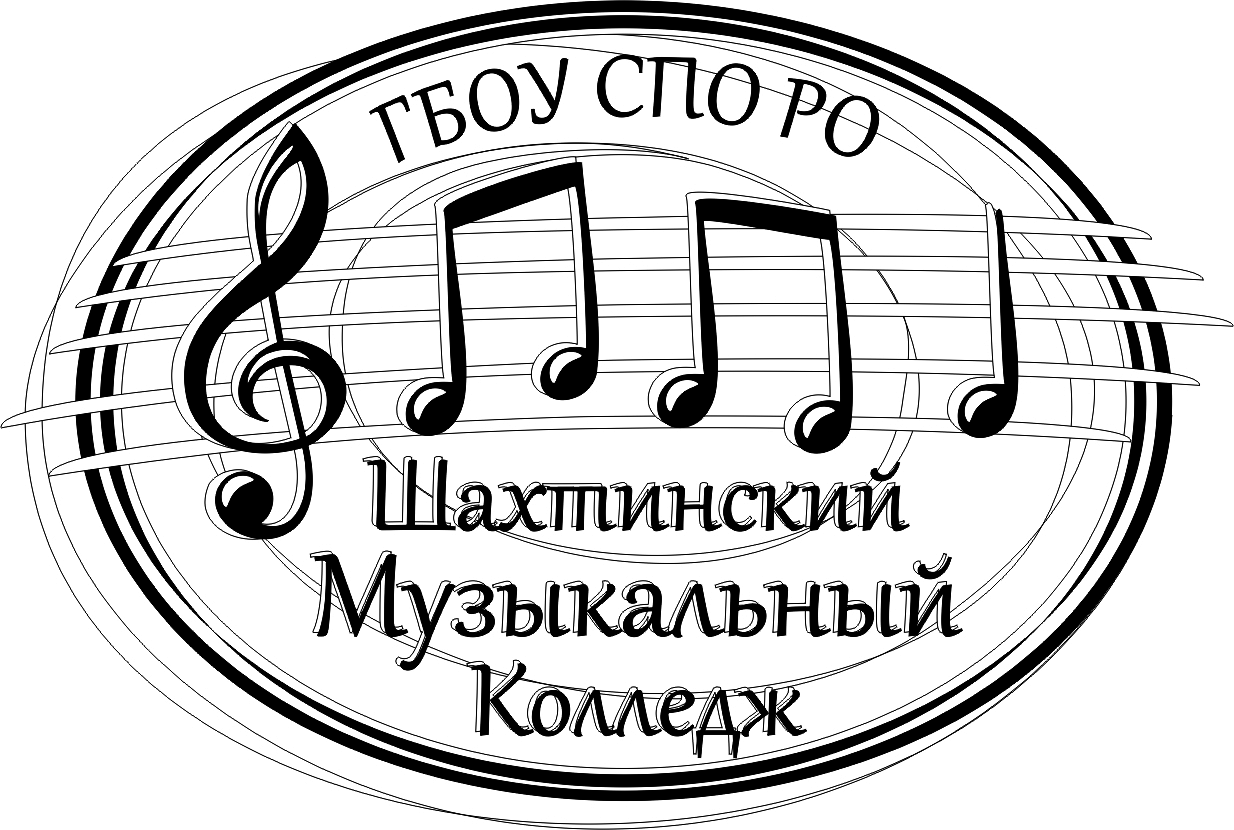 Основная профессиональная образовательная программасреднего профессиональногообразованияпо специальности073101 Инструментальное исполнительство(по видам инструментов)г. Шахты 2012 годМИНИСТЕРСТВО КУЛЬТУРЫ РОСТОВСКОЙ ОБЛАСТИгосударственное бюджетное образовательное учреждениесреднего профессионального образования Ростовской области«ШАХТИНСКИЙ  МУЗЫКАЛЬНЫЙ  КОЛЛЕДЖ»Рабочая образовательная программасреднего профессионального образованияпо специальности073101 Инструментальное исполнительство (по  видам инструментов)Форма обучения - очнаяНормативный срок освоения программы - 3 года 10 месяцевФедеральный государственный образовательный стандарт среднего профессионального образования по специальностиутвержден приказом  Минобр науки России  от 13.07.2010 г. № 771, зарегистрированным Минюстом  России  от 06.09.2010 г. № 18361.Материал настоящего издания подготовлен:Н.В. Чемодановой  - заместителем директора по учебной работе ГБОУ СПО РО «Шахтинский музыкальный колледж»;Е.В Михайловой - заместителем директора по воспитательной работе ГБОУ СПО РО «Шахтинский музыкальный колледж»;П.Н. Парахиным - заместителем директора по АХР ГБОУ СПО РО «Шахтинский музыкальный колледж»;Л.П. Степыгиной  - заведующей методическим кабинетом ГБОУ СПО РО «Шахтинский музыкальный колледж»Составитель: Н.В. Чемоданова  - заместитель директора по учебной работе ГБОУ СПО РО «Шахтинский музыкальный колледж».1. Общие положенияОпределение	 Основная образовательная программа среднего профессионального образования (ООП СПО) является системой учебно-методических документов, сформированной на основе федерального государственного образовательного стандарта среднего профессионального образования (ФГОС СПО) по специальности 073101 Инструментальное исполнительство (по видам инструментов) в части:компетентностно-квалификационной характеристики выпускника;содержания и организации образовательного процесса;ресурсного обеспечения реализации основной профессиональной образовательной программы;государственной (итоговой) аттестации выпускников.1.2. Цель разработки ООП СПО по специальности 073101 Инструментальное исполнительство (по видам инструментов)Целью разработки основной образовательной программы является методическое обеспечение реализации ФГОС СПО  по специальности 073101 Инструментальное исполнительство (по видам инструментов).1.3. Характеристика ОПОП СПО по специальности 073101 Инструментальное исполнительство (по видам инструментов)В Российской Федерации по данной специальности реализуется основная профессиональная образовательная программа среднего профессионального образования углубленной подготовки, освоение которой позволяет лицу, успешно прошедшему итоговую аттестацию, получить квалификации, соответствующие виду инструментов основной образовательной программы.Нормативный срок, общая трудоемкость освоения основной профессиональной образовательной программы (в часах) для очной формы обучения и соответствующие квалификации приведены в таблице 1: Сроки, трудоемкость освоения ОПОП и квалификации выпускниковпо видам инструментовТаблица 1При приеме на ОПОП Колледж  проводит вступительные испытания творческой направленности.2. Характеристика профессиональной деятельности выпускников2.1. Область профессиональной деятельности выпускниковОбласть профессиональной деятельности выпускников: музыкально-инструментальное исполнительство; музыкальная педагогика в детских школах искусств, детских музыкальных школах и других учреждениях дополнительного образования, общеобразовательных учреждениях, учреждениях СПО; организация и проведение концертов и прочих сценических выступлений, музыкальное руководство творческими коллективами.2.2. Объекты профессиональной деятельности выпускниковОбъектами профессиональной деятельности выпускников являются:музыкальные произведения разных эпох и стилей;музыкальные инструменты;творческие коллективы;детские школы искусств, детские музыкальные школы и другие учреждения дополнительного образования, общеобразовательные учреждения, учреждения СПО;образовательные программы, реализуемые в детских школах искусств, детских музыкальных школах, других учреждениях дополнительного образования, общеобразовательных учреждениях, учреждениях СПО;слушатели и зрители театров и концертных залов;театральные и концертные организации;учреждения культуры, образования.2.3. Виды профессиональной деятельности выпускниковИсполнительская деятельность (репетиционно-концертная деятельность в качестве артиста оркестра, ансамбля, концертмейстера, солиста на различных сценических площадках).Педагогическая деятельность (учебно-методическое обеспечение учебного процесса в детских школах искусств, детских музыкальных школах, других учреждениях дополнительного образования, общеобразовательных учреждениях, учреждениях СПО).3. Требования к результатам освоения ОПОПНа базе приобретенных знаний и умений выпускник должен обладать общими компетенциями,  включающими в себя способность:ОК 1. Понимать сущность и социальную значимость своей будущей профессии, проявлять к ней устойчивый интерес.ОК 2. Организовывать собственную деятельность, определять методы и способы выполнения профессиональных задач, оценивать их эффективность и качество.ОК 3. Решать проблемы, оценивать риски и принимать решения в нестандартных ситуациях.ОК 4. Осуществлять поиск, анализ и оценку информации, необходимой для постановки и решения профессиональных задач, профессионального и личностного развития.ОК 5. Использовать информационно-коммуникационные технологии для совершенствования профессиональной деятельности.ОК 6. Работать в коллективе, эффективно общаться с коллегами, руководством.ОК 7. Ставить цели, мотивировать деятельность подчиненных, организовывать и контролировать их работу с принятием на себя ответственности за результат выполнения заданий.ОК 8. Самостоятельно определять задачи профессионального и личностного развития, заниматься самообразованием, осознанно планировать повышение квалификации.ОК 9. Ориентироваться в условиях частой смены технологий в профессиональной деятельности.ОК 10. Исполнять воинскую обязанность, в том числе с применением полученных профессиональных знаний (для юношей).ОК 11. Использовать умения и знания базовых дисциплин федерального компонента среднего (полного) общего образования в профессиональной деятельности.ОК 12. Использовать умения и знания профильных дисциплин федерального компонента среднего (полного) общего образования в профессиональной деятельности.На базе приобретенных знаний и умений выпускник должен обладать профессиональными компетенциями, соответствующими основным видам профессиональной деятельности:Исполнительская деятельностьПК 1.1. Целостно и грамотно воспринимать и исполнять музыкальные произведения, самостоятельно овладевать сольным, оркестровым и ансамблевым репертуаром.ПК 1.2. Осуществлять исполнительскую деятельность и репетиционную работу в условиях концертной организации, в оркестровых и ансамблевых коллективах.ПК 1.3. Осваивать сольный, ансамблевый, оркестровый исполнительский репертуар.ПК 1.4. Выполнять теоретический и исполнительский анализ музыкального произведения, применять базовые теоретические знания в процессе поиска интерпретаторских решений.ПК 1.5. Применять в исполнительской деятельности технические средства звукозаписи, вести репетиционную работу и запись в условиях студии.ПК 1.6. Применять базовые знания по устройству, ремонту и настройке своего инструмента для решения музыкально-исполнительских задач.ПК 1.7. Исполнять обязанности музыкального руководителя творческого коллектива, включающие организацию репетиционной и концертной работы, планирование и анализ результатов деятельности.ПК 1.8. Создавать концертно-тематические программы с учетом специфики восприятия слушателей различных возрастных групп.Педагогическая деятельностьПК 2.1. Осуществлять педагогическую и учебно-методическую деятельность в Детских школах искусств и Детских музыкальных школах, других учреждениях дополнительного образования, общеобразовательных учреждениях, учреждениях СПО.ПК 2.2. Использовать знания в области психологии и педагогики, специальных и музыкально-теоретических дисциплин в преподавательской деятельности.ПК 2.3. Использовать базовые знания и практический опыт по организации и анализу учебного процесса, методике подготовки и проведения урока в исполнительском классе.ПК 2.4. Осваивать основной учебно-педагогический репертуар.ПК 2.5. Применять классические и современные методы преподавания, анализировать особенности отечественных и мировых инструментальных школ.ПК 2.6. Использовать индивидуальные методы и приемы работы в исполнительском классе с учетом возрастных, психологических и физиологических особенностей обучающихся.ПК 2.7. Планировать развитие профессиональных умений обучающихся.ПК 2.8. Владеть культурой устной и письменной речи, профессиональной терминологией.4. Документы, определяющие содержание и организацию образовательного процесса4.1. Календарный учебный графикКалендарный учебный график  соответствует  положениям ФГОС СПО и содержанию учебного плана в части соблюдения продолжительности семестров, промежуточных аттестаций (зачетно-экзаменационных сессий), практик, каникулярного времени (Приложение 1).4.2. Рабочий учебный планРабочий учебный план, составлен по циклам дисциплин, включает базовую и вариативную части, перечень дисциплин, междисциплинарные курсы, их трудоемкость и последовательность изучения, а также разделы практик. При формировании «Вариативной части» учебного плана Колледж руководствовался целями и задачами настоящего ФГОС СПО, также компетенциями выпускника, указанными в ФГОС СПО. (Приложение 2).4.3. Аннотации к  программам учебных дисциплин, практик, МДКАннотации представлены к программам учебных дисциплин, практик и МДК базовой части ФГОС CПО. Аннотации позволяют получить представление о структуре и содержании самих  программ (Приложение 3).5. Ресурсное обеспечение основной профессиональной образовательной программыОсновная профессиональная образовательная программа обеспечивается учебно-методической документацией и материалами по всем дисциплинам, междисциплинарным курсам, видам практик. Внеаудиторная работа обучающихся  сопровождается методическим обеспечением и обоснованием времени, затрачиваемого на ее выполнение. Реализация основной профессиональной образовательной программы  обеспечивается доступом каждого обучающегося к базам данных и библиотечным фондам, формируемым по полному перечню дисциплин, междисциплинарных курсов видов основной профессиональной образовательной программы. Во время самостоятельной подготовки студенты  обеспечиваются доступом к сети Интернет. Каждый обучающийся   обеспечен не менее чем одним учебным печатным и/или электронным изданием по каждой дисциплине профессионального цикла и одним учебно-методическим печатным и/или электронным изданием по каждому междисциплинарному курсу (включая электронные базы периодических изданий).Библиотечный фонд  укомплектован печатными и/или электронными изданиями основной и дополнительной учебной литературы по дисциплинам всех циклов, изданными за последние 5 лет, а также изданиями музыкальных произведений, специальными хрестоматийными изданиями, партитурами, клавирами оперных, хоровых и оркестровых произведений в объеме, соответствующем требованиям ООП.Библиотечный фонд помимо учебной литературы включает официальные, справочно-библиографические и периодические издания в расчете 1–2 экземпляра на каждые 100 обучающихся.Каждому обучающемуся  обеспечен доступ к комплектам библиотечного фонда, состоящим не менее чем из 5 наименований отечественных журналов.Колледж предоставляет  обучающимся возможность оперативного обмена информацией с отечественными образовательными учреждениями, учреждениями и организациями культуры, а также доступ к современным профессиональным базам данных и информационным ресурсам сети Интернет.Колледж  располагает материально-технической базой, обеспечивающей проведение всех видов практических занятий, практической, творческой работы обучающихся, учебной практики, предусмотренных учебным планом образовательного учреждения. Материально-техническая соответствует действующим санитарным и противопожарным нормам. При выполнении студентами практических занятий в качестве обязательного компонента  включены практические задания с использованием персональных компьютеров.	Минимально необходимый для реализации ПООП перечень учебных аудиторий, специализированных кабинетов и материально-технического обеспечения включает в себя следующее:Кабинеты:русского языка и литературы;математики и информатики;истории, географии и обществознания;гуманитарных и социально-экономических дисциплин;мировой художественной культуры;музыкально-теоретических дисциплин;музыкальной литературы;иностранного языкаУчебные классы:для групповых, мелкогрупповых и индивидуальных занятий;для проведения оркестровых и ансамблевых занятий со специализированным оборудованием;для занятий по междисциплинарному курсу «Дирижирование и чтение оркестровых партитур», оснащенные зеркалами и двумя роялями.Спортивный комплекс:спортивный зал с тренажерами и спортивным инвентарем.Залы:концертный зал от 100 посадочных мест с концертными роялями, пультами и звукотехническим оборудованием; малый концертный зал от 30 посадочных мест с концертными роялями, пультами и звукотехническим оборудованием;библиотека, читальный зал с выходом в сеть Интернет; помещения для работы со специализированными материалами и их хранения (фонотека, видеотека, фильмотека, просмотровый видеозал).	Для проведения занятий с обучающимися, осваивающими ОПОП по виду инструментов «Фортепиано», учебные аудитории для индивидуальных занятий  оснащены роялями. Площадь учебной аудитории составляет  не менее 18 кв.м.	Для проведения занятий с обучающимися, осваивающими ОПОП по видам инструментов «Оркестровые струнные инструменты», «Оркестровые духовые и ударные инструменты», «Инструменты народного оркестра»,  учебные аудитории для индивидуальных занятий имеют  площадь не менее 12 кв.м.Кроме того, Колледж оснащен следующими музыкальными инструментами: по виду «Оркестровые струнные инструменты» – комплектом оркестровых струнных инструментов, пультами;по виду «Оркестровые духовые и ударные инструменты» – комплектом оркестровых духовых и ударных инструментов, пультами;по виду «Инструменты народного оркестра» – комплектом инструментов народного оркестра, пультами;Для проведения занятий по дисциплине «Музыкальная информатика» Колледж  располагает специальной аудиторией, оборудованной персональными компьютерами, MIDI-клавиатурами и соответствующим программным обеспечением. При использовании электронных изданий Колледж обеспечивает каждого обучающегося рабочим местом в компьютерном классе в соответствии с объемом изучаемых дисциплин.Колледж  обеспечен необходимым комплектом лицензионного программного обеспечения.В Колледже  обеспечены условия для содержания, своевременного обслуживания и ремонта всех музыкальных инструментов, находящихся на его балансе.6. Требования к условиям реализации ОПОП6.1. Требования к вступительным испытаниям абитуриентовПрием на  основную профессиональную программу по специальности 073101 Инструментальное исполнительство (по видам инструментов) осуществляется при наличии  у абитуриента документа об основном общем образовании или документа об образовании более высокого уровня (среднем (полном) общем образовании, среднем профессиональном образовании или высшем профессиональном образовании). При приеме абитуриентов на подготовку по данной образовательной программе Колледж проводит вступительные испытания творческой профессиональной направленности. Перечень вступительных испытаний творческой направленности включает задания, позволяющие определить уровень подготовленности абитуриента в области исполнительства на инструменте и музыкально-теоретической области.Прием на ОПОП по специальности 073101 Инструментальное исполнительство (по видам инструментов) осуществляется при условии владения абитуриентом объемом знаний и умений в соответствии с требованиями к выпускникам детских школ искусств, детских музыкальных школ.При приеме на данную специальность Колледж  проводит следующие вступительные испытания творческой направленности:исполнение сольной программы, сольфеджио (письменно),сольфеджио (устно).	Требования к содержанию и объему вступительных испытаний определяются Колледжем  и по уровню не должны быть ниже требований к выпускникам ДМШ и ДШИ, освоивших дополнительные предпрофессиональные образовательные программы.     Примерный уровень требований вступительных испытаний творческой направленности:по виду инструментов «Фортепиано»Исполнение сольной программы	Поступающий должен исполнить:полифоническое произведение;два инструктивных этюда на разные виды техники;классическое сонатное allegro или классические вариации;пьесу.Примерная программа:И.С.Бах. Трехголосная инвенция или прелюдия и фуга из «Хорошо темперированного клавира».К.Черни. Этюды из сборника «Искусство беглости пальцев» ор. 740; М. Клементи. Этюды из сборника «Gradus ad Parnassum»; М.Мошковский. Этюды ор. 72.Л.Бетховен. Соната для фортепиано №1, первая часть; Л.Бетховен. Соната для фортепиано № 5, первая часть; Л.Бетховен. Вариации ре мажор ор.76.Ф.Шопен. Ноктюрн до диез минор (oeuvre posthume); Ф.Шопен. Ноктюрн ми минор ор. 72 № 1 (oeuvre posthume); С.Рахманинов. Мелодия; С.Рахманинов. Элегия; Д.Шостакович. Избранные прелюдии; пьесы П.Чайковского, С.Прокофьева, Ф.Листа, Р.Шумана.Сольфеджио (письменно) Уровень требований должен соответствовать программе по сольфеджио для детских музыкальных школ, музыкальных отделений школ искусств с 7-ми – 8-ми летним сроком обучения. Письменная форма экзамена предполагает запись одноголосного музыкального диктанта в форме периода, протяженностью 8-12 тактов, в мажорных и минорных тональностях до 4-х ключевых знаков включительно. Размеры: 3/4, 4/4.Интонационные и ритмические трудности:различные виды мажора и минора, внутритональный и модуляционный хроматизм, отклонения в тональности первой степени родства, секвенции тональные и модулирующие;пунктирный ритм, ритмические группы с шестнадцатыми, триоли, синкопы, длительности с точками.	Перед проигрыванием диктанта объявляется тональность и дается настройка в этой тональности. Диктант проигрывается 10-12 раз в течение 25-30 минут.Сольфеджио (устно)Сольфеджирование. Чтение с листа одноголосного музыкального примера с дирижированием в размерах 2/4, 3/4, 4/4, примером мелодических и ритмических трудностей служат №№ 95, 111 «Одноголосное сольфеджио» (А.Рубец).Слуховой анализ. Ступени лада. Определение ступеней натурального, гармонического, мелодического мажора и минора, отдельных тетрахордов. Определение альтерированных ступеней: II#, IIb, IV#, VIb в мажоре; IIb, IV#, IVb, VII# в миноре. Тональная перестройка на основе ступеней лада. Интервалы вне лада. Определение простых интервалов вне лада: чистых, больших, малых, тритонов. Тональная перестройка на основе интервалов. Интервалы в ладу: все чистые, большие, малые интервалы на основных ступенях лада, тритоны на VII (в миноре на VII#), на II, на IV, на VI (в мажоре – на VIb ступени), характерные интервалы гармонического мажора и минора. Интервальные последовательности, включающие 8-10 интервалов. Последовательность проигрывается два раза. Необходимо точно определить интервал и ступень, на которой он находится.Аккорды вне лада: трезвучия (мажорные и минорные с обращениями, увеличенное и уменьшенное трезвучия с обращениями), септаккорды (малый мажорный с обращениями, малый минорный, малый с уменьшенной квинтой, уменьшенный с обращениями). Тональная перестройка на основе трезвучий и их обращений, а также уменьшенного септаккорда.Аккорды в ладу: тоническое, доминантовое, субдоминантовое трезвучия с обращениями, уменьшенные трезвучия на VII и II ступенях мажора, VII# ступени и II ступени минора, увеличенные трезвучия на VIb ступени гармонического мажора и III ступени гармонического минора с обращениями. Доминантсептаккорд с обращениями. Септаккорды II и VII ступеней с обращениями. Аккордовые последовательности, включающие 8-10 аккордов. Последовательность проигрывается два раза. Форма ответа:назвать функцию аккорда и вид;спеть аккорды;сыграть последовательность на фортепиано.Интонационные упражнения вне лада и в ладу на уровне требований, предъявляемых к слуховому анализу. Интонирование различных видов гамм, ступеней натурального, гармонического, мелодического мажора и минора. Интонирование альтерированных ступеней: II#, IIb, IV#, VIb в мажоре; IIb, IV#, IVb, VII# в миноре. Пение обозначенных выше интервалов и аккордов от данного звука вверх и вниз. Пение интервалов и аккордов в ладу с разрешением.Устная форма экзамена по сольфеджио предполагает устные задания по музыкальной грамоте по следующим темам: «Кварто-квинтовый круг тональностей»; «Хроматизм»; «Альтерация»; «Энгармонизм»; «Тональности первой степени родства»; «Наиболее употребительные музыкальные термины»; «Буквенные названия звуков и тональностей»; «Группировка длительностей».по виду инструментов «Оркестровые струнные инструменты» (скрипка, альт, виолончель, контрабас)Исполнение сольной программы	Поступающий должен исполнить:гаммы, арпеджио и двойные ноты (терции, сексты, октавы);два разнохарактерных этюда (один из них в двойных нотах);первую часть, либо вторую и третью части классического инструментального концерта; вариации; фантазию;пьесу.Примерные программыСкрипка:трехоктавные гаммы, арпеджио и двойные ноты (терции, сексты, октавы);Р.Крейцер. Этюды №№ 10, 35;Д.Б.Виотти. Концерт № 22 (1ч.); Л.Шпор. Концерт №3 (1ч.);Одно из произведений: Ф.Рис. «Непрерывное движение»; Л.К.Дакен. «Кукушка»; А.Венявский. «Легенда».Альт:трехоктавные гаммы, арпеджио и двойные ноты (терции, сексты, октавы);Б.Кампаньоли. Этюд №1; Р.Крейцер. Этюд № 8;И.Х.Бах. Концерт до минор (1ч.); И.Хандошкин. Концерт до мажор (1ч.);С.Цинцадзе. Романс; С.Цинцадзе. Хоруми.Виолончель:трехоктавные гаммы, арпеджио и двойные ноты (терции, сексты, октавы).А.Нельк. Этюд ля мажор; Ф.Грюцмахер. Этюд ре мажор;А.Ромберг. Концерт №2 (1ч.); Й.Гайдн. Концерт до мажор (1ч.);Г.Форе. Элегия; П.И.Чайковский. Ноктюрн.Контрабас:двухоктавные гаммы ми мажор, ля мажор;Этюды из сборника этюдов И.Биллэ, Т.Баттиони;Сонаты Б.Марчелло;Г.Шлемюллер. Непрерывное движение;А.Хачатурян. Андантино.Сольфеджио (письменно) Уровень требований должен соответствовать программе по сольфеджио для детских музыкальных школ, музыкальных отделений школ искусств с 7-ми – 8-ми семилетним сроком обучения. Письменная форма предполагает запись одноголосного музыкального диктанта в форме периода, протяженностью 8-12 тактов, в мажорных и минорных тональностях до 4-х ключевых знаков включительно. Размеры: 3/4, 4/4.Интонационные и ритмические трудности:различные виды мажора и минора, внутритональный и модуляционный хроматизм, отклонения в тональности первой степени родства, секвенции тональные и модулирующие;пунктирный ритм, ритмические группы с шестнадцатыми, триоли, синкопы, длительности с точками.Перед проигрыванием диктанта объявляется тональность и дается настройка в этой тональности. Диктант проигрывается 10-12 раз в течение 25-30 минут.Сольфеджио (устно):Сольфеджирование. Чтение с листа одноголосного музыкального примера с дирижированием в размерах 2/4, 3/4, 4/4, примером мелодических и ритмических трудностей служат №№ 95, 111 «Одноголосное сольфеджио» (А.Рубец).Слуховой анализ:	Ступени лада. Определение ступеней натурального, гармонического, мелодического мажора и минора, отдельных тетрахордов. Определение альтерированных ступеней: II#, IIb, IV#, VIb в мажоре; IIb, IV#, IVb, VII# в миноре. Тональная перестройка на основе ступеней лада. 	Определение простых интервалов вне лада: чистых, больших, малых, тритонов. Тональная перестройка на основе интервалов. Интервалы в ладу: все чистые, большие, малые интервалы на основных ступенях лада, тритоны на VII (в миноре на VII#), на II, на IV, на VI (в мажоре – на VIb ступени), характерные интервалы гармонического мажора и минора. Интервальные последовательности, включающие 8-10 интервалов. Последовательность проигрывается два раза. Необходимо точно определить интервал и ступень, на которой он находится.Аккорды вне лада: трезвучия (мажорные и минорные с обращениями, увеличенное и уменьшенное трезвучия с обращениями), септаккорды (малый мажорный с обращениями, малый минорный, малый с уменьшенной квинтой, уменьшенный с обращениями). Тональная перестройка на основе трезвучий и их обращений, а также уменьшенного септаккорда.Аккорды в ладу: тоническое, доминантовое, субдоминантовое трезвучия с обращениями, уменьшенные трезвучия на VII и II ступенях мажора, VII# ступени и II ступени минора, увеличенные трезвучия на VIb ступени гармонического мажора и III ступени гармонического минора с обращениями. Доминантсептаккорд с обращениями. Септаккорды II и VII ступеней с обращениями. Аккордовые последовательности, включающие 8-10 аккордов. Последовательность проигрывается два раза. Форма ответа:назвать функцию аккорда и вид;спеть аккорды;сыграть последовательность на фортепиано.	Интонационные упражнения вне лада и в ладу на уровне требований, предъявляемых к слуховому анализу. Интонирование различных видов гамм, ступеней натурального, гармонического, мелодического мажора и минора. Интонирование альтерированных ступеней: II#, IIb, IV#, VIb в мажоре; IIb, IV#, IVb, VII# в миноре. Пение обозначенных выше интервалов и аккордов от данного звука вверх и вниз. Пение интервалов и аккордов в ладу с разрешением.Вступительное испытание по сольфеджио (устно) предполагает устные задания по музыкальной грамоте по следующим темам: «Кварто-квинтовый круг тональностей»; «Хроматизм»; «Альтерация»; «Энгармонизм»; «Тональности первой степени родства»; «Наиболее употребительные музыкальные термины»; «Буквенные названия звуков и тональностей; «Группировка длительностей».по виду инструментов «Оркестровые духовые и ударные инструменты» (флейта, гобой, кларнет, фагот, труба, валторна, тромбон, туба, тенор, баритон, саксофон), ударные инструментыИсполнение сольной программы	Поступающий должен исполнить:гаммы и арпеджио в тональностях до трех знаков включительно;этюд;две разнохарактерные пьесы, либо часть концерта, сонаты.Примерные программыФлейта:гаммы и арпеджио в тональностях до трех знаков включительно;этюды Н.Платонова из сборника «24 этюда для флейты»; Э.Келлера из сборника «Этюды для флейты» 1 тетрадь (ор. 33);В.Блодек. Концерт, 2 и 3 части; Ф.Пуленк Соната, 1 и 2 части; Я.Стамиц. Концерт, 1 часть.Гобой:гаммы и арпеджио в тональностях до трех знаков включительно;этюды В.Ферлинга из сборника «48 этюдов для гобоя» ор. 31;Е.Фиала. Концерт; А.Лядов. Скорбная песнь; Г.Ф.Гендель. Жига.Кларнет:гаммы и арпеджио в тональностя до трех знаков включительно;Г.Клозе. Этюд № 3 из сборника «15 этюдов для кларнета»; А.Штарк. Этюд №16 из сборника «36 этюдов для кларнета»;Н.Римский-Корсаков. Концерт; К.Вебер. Концертино; А.Лядов. Прелюдия; Л.Обер. Жига.Фагот:гаммы и арпеджио в тональностях до трех знаков включительно;Ю.Вейсенборн. Этюды №№ 10-20 из сборника «Этюды для фагота»;А.Вивальди. Соната ми минор, 2 часть;В.Купревич. Романс; А.Вивальди. Концерт до мажор, 1 и 2 части.Саксофон:гаммы и арпеджио в тональностях до трех знаков включительно;М.Мюль. Этюды;И.С.Бах. Сицилиана и аллегро; М.Готлиб. Концерт, 1 или 2 часть; Р.Бюссер. Астурия.Валторна:гаммы и арпеджио в тональностях до трех знаков включительно;К.Копраш. Этюды №№ 8-10 из сборника «Этюды для валторны (1 и 2 тетради);В.А.Моцарт. Концерт № 1, 1 или 2 части, Концерт № 3 I или II-III части. А.Скрябин. Романс; Г.Ф.Гендель. Бурре; А.Экклс. Соната.Труба:гаммы и арпеджио в тональностях до трех знаков включительно;В.Вурм. Этюды №№ 6, 16, 17, 20, 33 из сборника «Избранные этюды для трубы»; С.Баласанян. Этюды из сборника «25 легких этюдов для трубы»;В.Щелоков. Концерт № 3; Т.Альбинони. Концерт ми бемоль мажор -  3 и 4 части; Т.Альбинони Концерт соль минор  - 1 и 2 части; Ц.Кюи. Восточная мелодия; А.Гедике. Концертный этюд.Тромбон:гаммы и арпеджио в тональностях до трех знаков включительно;Е.Рейхе и другие авторы. Этюды из сборника «Избранные этюды для тромбона» (сост. В.Венгловский), 1 тетрадь; В.Блажевич. Этюды из сборника «Этюды для тромбона», 1 тетрадь;Н.Римский-Корсаков. Концерт, 1 часть или 2 и 3 части; И.С.Бах. Ария; А.Вивальди. Аллегро.Туба:гаммы и арпеджио в тональностях до трех знаков включительно;В.Блажевич. Этюд № 8 из сборника «Этюды для тубы», части 1, 2;Б.Марчелло. Соната фа мажор, 1 и 2 части или 3 и 4 части; В.Дубовский. Танец и песня; И.С.Бах. Ария и Бурре.Ударные инструменты:гаммы до четырех знаков включительно; арпеджио по звукам малого мажорного и уменьшенного септаккордов;М.Гольденберг. Этюд № 1 для ксилофона;Г.Рзаев. Скерцо; И.С.Бах. Концерт для скрипки с оркестром ля минор, 3-я часть; А.Вивальди. Концерт для скрипки с оркестром соль минор, 3-я часть.Сольфеджио (письменно) Письменная форма предполагает запись одноголосного музыкального диктанта в форме периода протяженностью 7-9 тактов. Размеры: 2/4, 3/4, 4/4.Интонационные и ритмические трудности:различные виды мажора и минора;ритмические группы с шестнадцатыми, длительности с точками, синкопы, триоли.Перед проигрыванием диктанта объявляется тональность и дается настройка в этой тональности. Диктант проигрывается 12 раз в течение 25-30 минут.Сольфеджио (устно): Сольфеджирование. Чтение с листа одноголосного музыкального примера   (Калмыков, Фридкин «Сольфеджио», часть 1, №№ 331, 335).Слуховой анализ:Ступени лада. Определение ступеней натурального, гармонического, мелодического мажора и минора. Устный диктант. Пример проигрывается два раза.Определение интервалов вне лада: чистых, больших, малых, тритонов.Интервалы в ладу: все названные интервалы на основных ступенях лада, тритоны на VII (в миноре на VII#), на II, на IV, на VI (в мажоре – на VIb ступени), характерные интервалы гармонического мажора и минора. Интервальные последовательности, включающие 5-7 интервалов. Последовательность проигрывается два раза. Необходимо точно определить интервал и ступень, на которой он находится.Аккорды вне лада: трезвучия (мажорные и минорные с обращениями, увеличенное и уменьшенное трезвучия в основном виде), септаккорды (малый мажорный с обращениями, малый минорный, малый с уменьшенной квинтой, уменьшенный в основном виде).	Аккорды в ладу: тоническое, доминантовое, субдоминантовое трезвучия с обращениями, уменьшенные трезвучия на VII и II ступенях мажора, VII# ступени и II ступени минора, увеличенные трезвучия на VIb ступени гармонического мажора и III ступени гармонического минора в основном виде. Доминантсептаккорд с обращениями. Септаккорды II и VII ступеней в основном виде. Аккордовые последовательности, включающие 5-7 аккордов. Последовательность проигрывается два раза. В последовательности могут встретиться неполные аккорды (например, тоническое и доминантовое трезвучия без квинтового тона).Интонационные упражнения вне лада и в ладу на уровне требований, предъявляемых к слуховому анализу. Интонирование ступеней натурального, гармонического, мелодического мажора и минора. Пение интервалов и аккордов от данного звука вверх и вниз от звука, с последующим разрешением в тональности мажора и минора, а также пение указанных интервалов и аккордов в ладу с разрешением.Устная форма экзамена по сольфеджио предполагает задания по музыкальной грамоте по следующим темам: «Кварто-квинтовый круг тональностей»; «Хроматизм»; «Альтерация»; «Энгармонизм звуков и интервалов»; «Тональности первой степени родства»; «Наиболее употребительные музыкальные термины».по виду инструментов «Инструменты народного оркестра» (домра, балалайка, аккордеон, баян, гитара)Исполнение сольной программы	Поступающий должен исполнить:Баян, аккордеон:две 3-х – 4-х октавные гаммы и арпеджио (мажор, минор);полифоническое произведение;произведение крупной формы (вместо произведения крупной формы можно сыграть две пьесы: одну лирического, другую виртуозного характера. Например: А.Лядов. Прелюдия ре минор; Г.Шендерев. Думка; Г.Шендерев. Русский танец; Л.К.Дакен. «Кукушка»; обработку народной мелодии.Список произведений, рекомендуемых к исполнению:И.С.Бах. Двухголосная инвенция;И.С.Бах. Хоральная прелюдия;И.С.Бах. Отдельные части из «Французских сюит»;Г.Ф.Гендель. Маленькие фуги;Сонаты М.Клементи, Ф.Кулау, Д.Чимарозы (первые части или вторые-третьи);И.Яшкевич. Сонатина;Д.Бортнянский. Соната фа мажор;В.Золотарев. Детские сюиты (по две-три части);В.Мотов. Возле речки, возле моста;В.Мотов. Научить ли тя, Ванюша;В.Мотов. Сад;В.Жигалов. Там, за речкой.Домра, гитара, балалайка	Поступающие должны исполнить программу, состоящую из трех разнохарактерных пьес на различные виды исполнительской техники.Примерные программыДомраВариант 1:А.Вивальди. Концерт ля минор, 1 ч.;И.Хандошкин. Канцона;А.Цыганов. Скоморошьи песни.Вариант 2:Г.Ф.Гендель. Соната для скрипки №6, 1 и 2 ч.;П.Чекалов. Вокализ;В.Лаптев-Цыганков. По улице не ходила, не пойду.Гитара(Виртуозная пьеса в программе гитаристов может быть заменена этюдом)Вариант 1:Ф.Сор. Соната до мажор;И.С.Бах. Бурре си минор;А. Иванов-Крамской. Тарантелла.Вариант 2:М.Джулиани. Соната до мажор, 1ч.;М.Высоцкий. Прялка;Э.Пухоль Вилларуби. Шмель.БалалайкаВариант 1:Б.Трояновский. Заиграй, моя волынка;Ф.Куперен. Пастораль;В.Андреев – Н. Василенко. Испанский танец.Вариант 2:А.Шалов. Волга-реченька;Ю.Свенсен. Норвежская мелодия;Е.Авксентьев. Юмореска.В.Комаров. Тема с вариациями.В.Широков. Полька.Сольфеджио (письменно)Письменный экзамен предполагает запись одноголосного музыкального диктанта в форме периода протяженностью 7-9 тактов. Размеры: 2/4, 3/4, 4/4.Интонационные и ритмические трудности:различные виды мажора и минора;ритмические группы с шестнадцатыми.Перед проигрыванием диктанта объявляется тональность и дается настройка в этой тональности. Диктант проигрывается 12-14 раз в течение 25-30 минут.Сольфеджио (устно)Сольфеджирование. Чтение с листа одноголосного музыкального примера с предварительным анализом его структуры (Калмыков, Фридкин «Сольфеджио», часть 1, №№ 331, 335).Слуховой анализ:Ступени лада. Определение ступеней натурального, гармонического, мелодического мажора и минора. Устный диктант. Пример проигрывается два раза.Определение интервалов вне лада: чистых, больших, малых, тритонов.	Интервалы в ладу: все названные интервалы на основных ступенях лада, тритоны на VII (в миноре на VII#), на II, на IV, на VI (в мажоре – на VIb ступени), характерные интервалы гармонического мажора и минора. Интервальные последовательности, включающие 5-7 интервалов. Последовательность проигрывается два раза. Необходимо точно определить интервал и ступень, на которой он находится.Аккорды вне лада: трезвучия (мажорные и минорные с обращениями, увеличенное и уменьшенное трезвучия в основном виде), септаккорды (малый мажорный с обращениями, малый минорный, малый с уменьшенной квинтой, уменьшенный в основном виде).	Аккорды в ладу: тоническое, доминантовое, субдоминантовое трезвучия с обращениями, уменьшенные трезвучия на VII и II ступенях мажора, VII# ступени и II ступени минора, увеличенные трезвучия на VIb ступени гармонического мажора и III ступени гармонического минора в основном виде. Доминантсептаккорд с обращениями. Септаккорды II и VII ступеней в основном виде. Аккордовые последовательности, включающие 5-7 аккордов. Последовательность проигрывается два раза. В последовательности могут встретиться неполные аккорды (например, тоническое и доминантовое трезвучия без квинтового тона).Интонационные упражнения вне лада и в ладу на уровне требований, предъявляемых к слуховому анализу. Интонирование ступеней натурального, гармонического, мелодического мажора и минора. Пение интервалов и аккордов от данного звука вверх и вниз от звука, с последующим разрешением в тональности мажора и минора, а также пение указанных интервалов и аккордов в ладу с разрешением.Устная форма экзамена по сольфеджио предполагает устные задания по музыкальной грамоте по следующим темам: «Кварто-квинтовый круг тональностей»; «Хроматизм»; «Альтерация»; «Энгармонизм звуков и интервалов»; «Тональности первой степени родства»; «Наиболее употребительные музыкальные термины».6.2. Рекомендации по использованию образовательных технологий6.2.1. Методы организации и реализации образовательного процессаа) методы, направленные на теоретическую подготовку:лекция;семинар;практические занятия (индивидуальные и групповые, в том числе мелкогрупповые занятия по исполнительским дисциплинам и дисциплинам в области теории и истории музыки);самостоятельная работа студентов;коллоквиум;консультация;различные межсеместровые формы контроля теоретических знаний;б) методы, направленные на практическую подготовку:индивидуальные и групповые, в том числе мелкогрупповые занятия по исполнительским дисциплинам;мастер-классы преподавателей и приглашенных специалистов;академические концерты;учебная практика; реферат;выпускная квалификационная работа.При реализации Колледжем  ОПОП по видам инструментов «Оркестровые струнные инструменты», «Оркестровые духовые и ударные инструменты», «Инструменты народного оркестра»  обеспечивается подготовка специалистов на базе учебных творческих коллективов - оркестров (симфонического, камерного, духового, народных инструментов, оркестра национальных инструментов), сформированных из обучающихся по данной образовательной программе. При необходимости, учебные творческие коллективы могут доукомплектовываться приглашенными артистами, но не более чем на 20%.В целях обеспечения реализации профессиональных дисциплин (оркестровый класс, ансамбль, квартет, оркестровая практика) по видам инструментов «Оркестровые струнные инструменты (скрипка, альт, виолончель, контрабас)», «Оркестровые духовые и ударные инструменты (флейта, гобой, кларнет, фагот, труба, валторна, тромбон (возможно туба, тенор, баритон саксофон), ударные инструменты», «Инструменты народного оркестра (домра, балалайка, аккордеон, баян, гитара», прием абитуриентов  осуществляется с учетом полной комплектации всех оркестровых групп.При приеме абитуриентов  учитывается условие комплектования обучающихся в группы:не менее 4-х человек по виду «Фортепиано»;от 5 человек по виду «Оркестровые струнные инструменты»;от 5 человек по виду «Оркестровые духовые и ударные инструменты»;от 5 человек по виду «Инструменты народного оркестра».Колледж  планирует работу концертмейстеров из расчета 100% количества времени, предусмотренного учебным планом на аудиторные занятия по междисциплинарным курсам профессиональных модулей, требующим сопровождения концертмейстера.На виды учебной практики, требующие сопровождения концертмейстера,  планируется работа концертмейстеров с учетом сложившейся традиции и методической целесообразности, но не менее 50% от объема времени, отведенного на изучение данного вида практики.Занятия по дисциплинам обязательной и вариативной частей профессионального цикла проводятся в форме групповых, мелкогрупповых и индивидуальных занятий:групповые занятия – не более 25 человек из студентов данного курса одной или, при необходимости, нескольких специальностей;по дисциплинам «Музыкальная литература», «Народная музыкальная культура» – не более 15 человек;мелкогрупповые занятия – от 2-х до 8-ми человек;индивидуальные занятия – 1 человек.6.2.2. Рекомендации по использованию методов организации и реализации образовательного процесса, направленных на обеспечение теоретической и практической  подготовки	Лекция. Рекомендуется использовать различные типы лекций: вводную, мотивационную (способствующую проявлению интереса к осваиваемой дисциплине), подготовительную (готовящую студента к более сложному материалу), интегрирующую (дающую общий теоретический анализ предшествующего материала), установочную (направляющую студентов к источникам информации для дальнейшей самостоятельной работы), междисциплинарную.Содержание и структура лекционного материала должны быть направлены на формирование у студента соответствующих компетенций и соответствовать выбранным преподавателем методам контроля.Основными активными формами обучения профессиональным компетенциям являются: Практические занятия. Это индивидуальные, мелкогрупповые и групповые занятия, которые проводятся по дисциплинам учебного плана. К практическим занятиям также относятся репетиции и творческие вступления студентов. В рамках творческих выступлений студентов должны быть предусмотрены встречи с представителями учреждений культуры (филармоний, театров, концертных организаций и т.д.), учреждений дополнительного образования детей, общеобразовательных учреждений, средств массовой информации. Семинар. Этот метод обучения должен проходить в различных диалогических формах – дискуссий, деловых и ролевых игр, разборов конкретных ситуаций, психологических и иных тренингов, обсуждения результатов студенческих работ (докладов, сообщений). К участию в семинарах могут привлекаться ведущие деятели искусства и культуры, специалисты-практики. Самостоятельная работа студентов. Самостоятельная работа представляет собой обязательную часть основной образовательной программы (выражаемую в часах), выполняемую студентом внеаудиторных занятий в соответствии с заданиями преподавателя. Результат самостоятельной работы контролируется преподавателем. Самостоятельная работа может выполняться студентом в репетиционных аудиториях, читальном зале библиотеки, компьютерных классах, а также в домашних условиях. Самостоятельная работа студентов должна подкрепляться учебно-методическим и информационным обеспечением, включающим учебники, учебно-методические пособия, конспекты лекций, аудио и видео материалами. Реферат. Форма практической самостоятельной работы студента, позволяющая ему критически освоить один из разделов учебной программы дисциплины или междисциплинарного курса. Рекомендуемый план реферата: 1) тема, предмет (объект) и цель работы; 2) метод проведения работы; 3) результаты работы; 4) выводы (оценки, предложения), принятые и отвергнутые гипотезы; 5) области применения, 6) библиография. В течение семестра рекомендуется выполнять не более одного реферата. 6.2.3. Требования к организации учебной практики обучающихсяПрактика является обязательным разделом ОПОП. Она представляет собой вид учебных занятий, непосредственно ориентированных на профессионально-практическую подготовку студентов, в том числе обеспечивающую подготовку и защиту выпускной квалификационной работы. При реализации ОПОП СПО предусматриваются следующие виды практик: учебная и производственная.Цели и задачи, программы и формы отчетности по каждому  виду  практики определяются Колледжем самостоятельно.Учебная практика Учебная практика проводится рассредоточено по всему периоду обучения (суммарно – 19 недель) в форме учебно-практических аудиторных занятий под руководством преподавателей и дополняет междисциплинарные курсы профессиональных модулей.Реализация учебной практики осуществляется следующим образом: «Фортепиано» – УП.01. УП.01.01. Концертмейстерская подготовкаУП.01.02. Фортепианный дуэтУП.01.03. Чтение с листа и транспозицияУП.01.04. Ансамблевое исполнительствоУП.01.05. Педагогическая работа«Оркестровые струнные инструменты» – УП.02.УП.02.01. ОркестрУП.02.02. Педагогическая работа«Оркестровые духовые и ударные инструменты» – УП.03.УП.03.01. ОркестрУП.03.02. Педагогическая работа«Инструменты народного оркестра» – УП.04.УП.04.01. ОркестрУП 04.02. Концертмейстерская подготовкаУП.04.03. Педагогическая работаУчебная практика по педагогической работе (УП.01.05; УП. 02.02.; УП.03.02.; УП. 04.03; УП.05.05; УП.06.03.) проводится в активной форме и представляет собой занятия студента с практикуемым (учащимся детской музыкальной школы, детской школы искусств, других учреждений дополнительного образования детей или обучающимся в секторе педагогической практики, по профильным образовательным программам) под руководством преподавателя. Результатом педагогической работы студента является открытый урок с практикуемым, по итогам которого проводится широкое обсуждение проведенного занятия. Учебная практика по педагогической работе может проходить как под руководством преподавателя Колледжа, в котором обучается студент, так и под руководством преподавателя детской музыкальной школы, детской школы искусств, других учреждений дополнительного образования детей. В случае прохождения студентом данной учебной практики под руководством преподавателя другого образовательного учреждения, с данным преподавателем заключается договор на соответствующий вид и объем работ. При прохождении студентом учебной практики по педагогической работе в другом образовательном учреждении Колледж, должен заключить договор о сотрудничестве с данным образовательным учреждением,  в котором среди прочих необходимо обозначить условия по предоставлению учебных аудиторий для проведения занятий студента с практикуемым. Производственная практика Производственная практика проводится рассредоточено по всему периоду обучения (6 недель). Производственная практика состоит из двух этапов: производственная практика (по профилю специальности) – 4 нед.;  производственная практика (педагогическая) – 1 нед.;производственная практика (преддипломная) – 1 нед. Производственная практика (по профилю специальности) исполнительская проводится рассредоточено в течение всего периода обучения (суммарно – 5 недель) и представляет собой самостоятельную работу студентов (подготовка к концертным выступлениям, выступления на конкурсах, фестивалях, участие в концертных программах, в том числе проводимых учебным заведением). Производственная практика (педагогическая) проводится рассредоточено в течение всего периода обучения в пассивной форме в виде ознакомления с методикой обучения игре на инструменте в классах опытных преподавателей.  Базами производственной практики (педагогической) являются детские школы искусств, детские музыкальные школы, другие образовательные учреждения дополнительного образования детей, общеобразовательные учреждения. Отношения с данными образовательными учреждениями  оформляются  договором.Производственная практика (преддипломная) проводится рассредоточено в течение VII – VIII семестров под руководством преподавателя. Производственная практика (преддипломная) включает практические занятия по дисциплинам, обеспечивающим подготовку к государственной (итоговой) аттестации.Цели и задачи, программы и формы отчетности по каждому этапу производственной практики определяются Колледжем самостоятельно.6.3. Требования к кадровому обеспечениюРеализация основной профессиональной образовательной программы  обеспечивается педагогическими кадрами, имеющими высшее профессиональное образование, соответствующее профилю преподаваемой дисциплины, междисциплинарных курсов. Доля преподавателей, имеющих высшее профессиональное образование,  составляет не менее 95% в общем числе преподавателей, обеспечивающих образовательный процесс по данной основной профессиональной образовательной программе.Наличие опыта работы в организациях и учреждениях соответствующей профессиональной сферы является обязательным для преподавателей, отвечающих за освоение обучающимся профессионального цикла. Эти преподаватели должны проходить стажировку в профильных организациях и учреждениях не реже 1 раза в 5 лет. К профильным организациям и учреждениям относятся учреждения культуры (филармонии, театры, концертные организации, творческие коллективы), а также образовательные учреждения среднего и высшего профессионального образования, реализующие образовательные программы в области музыкально-инструментального искусства.До 10% от общего числа преподавателей, имеющих высшее образование, может быть заменено преподавателями, имеющими среднее профессиональное образование и государственные почетные звания Российской Федерации в соответствующей профессиональной сфере, или специалистами, имеющими среднее профессиональное образование и стаж практической работы в соответствующей профессиональной сфере более 10 последних лет.Преподаватели Колледжа должны регулярно осуществлять художественно-творческую и методическую работу, не менее одного раза в пять лет проходить повышение квалификации.К методической работе преподавателей наряду с разработкой учебно-методических пособий, написанием и подготовкой к изданию учебников, могут приравниваться следующие формы художественно-творческой деятельности, которые публично представлены, опубликованы, или имеются в виде аудио- и видеозаписи: новая сольная концертная программа музыканта-исполнителя;участие в качестве артиста оркестра или ансамбля в новой концертной программе оркестра или ансамбля;создание произведения музыкального искусства;создание переложений, аранжировок и других форм обработки музыкальных произведений.Оценку художественно-творческой деятельности преподавателей осуществляет художественный совет Колледжа (при наличии), либо Совет учебного заведения. Результаты оценки художественно-творческой деятельности преподавателей утверждаются руководителем Колледжа.К формам повышения квалификации преподавателей могут относиться:присуждение государственной премии; присвоение почетного звания;присуждение ученой степени;присвоение ученого звания;получение звания лауреата международного или всероссийского конкурса.6.4. Требования и рекомендации к организации и учебно-методическому обеспечению текущего контроля успеваемости, промежуточной и  государственной (итоговой) аттестации, разработке соответствующих фондов оценочных средствОценка качества освоения ОПОП  включает текущий контроль успеваемости, промежуточную аттестацию обучающихся и государственную (итоговую) аттестацию выпускников.Оценка качества подготовки обучающихся и выпускников осуществляется по двум основным направлениям:оценка уровня освоения дисциплин, МДК, видов практик;оценка компетенций обучающихся.Для юношей предусматривается оценка результатов освоения основ военной службы.В качестве средств текущего контроля успеваемости используются контрольные работы, устные опросы, письменные работы, тестирование, академические концерты, прослушивания, технические зачеты. В качестве средств промежуточного контроля используются зачёты и экзамены, которые также могут проходить в форме технических зачетов, академических концертов, исполнения концертных программ и пр. Колледжем разработаны критерии оценок промежуточной аттестации и текущего контроля успеваемости обучающихся. Для аттестации обучающихся на соответствие их персональных достижений поэтапным требованиям соответствующей ОПОП (текущая и промежуточная аттестация) созданы фонды оценочных средств, включающие типовые задания, контрольные работы, тесты и методы контроля, позволяющие оценить знания, умения и уровень приобретенных компетенций. Фонды оценочных средств разработаны  и утверждены Колледжем. Фонды оценочных средств  являются полным и адекватным отображением требований ФГОС СПО по данной специальности, они соответствуют  целям и задачам ОПОП и её учебному плану. Они призваны обеспечивать оценку качества общих и профессиональных компетенций, приобретаемых выпускником. При разработке оценочных средств для контроля качества изучения дисциплин, междисциплинарных курсов и практик учитывались все виды связей между включенными в них знаниями, умениями, навыками, позволяющие установить качество сформированных у обучающихся компетенций по видам деятельности и степень готовности выпускников к профессиональной деятельности. Оценки  выставляются по каждой дисциплине общеобразовательного, общего гуманитарного и социально-экономического циклов, за исключением дисциплины «Физическая культура», по каждой общепрофессиональной дисциплине, а также по каждому междисциплинарному курсу. Оценки по разделам междисциплинарных курсов (дисциплинам, входящим в  состав междисциплинарного курса) могут выставляться по решению Совета учебного заведения на основании учебного плана, утвержденного директором Колледжа  учебного заведения.Требования к содержанию, объему и структуре выпускной квалификационной работы определяются Колледжем на основании порядка проведения государственной (итоговой) аттестации выпускников по ОПОП СПО, утвержденного федеральным органом исполнительной власти, осуществляющим функции по выработке государственной политики и нормативно-правовому регулированию в сфере образования. Государственная (итоговая) аттестация включает:1) подготовку и представление выпускной квалификационной работы (дипломной работы) – «Исполнение сольной программы». 2) государственные экзамены: по виду инструментов «Фортепиано»:«Ансамблевое исполнительство»«Концертмейстерский класс»«Педагогическая подготовка»по виду «Оркестровые струнные инструменты (скрипка, альт, виолончель, контрабас)»«Ансамблевое исполнительство»«Педагогическая подготовка»по виду «Оркестровые духовые и ударные инструменты (флейта, гобой, кларнет, фагот, труба, валторна, тромбон,  туба, тенор, баритон саксофон)«Ансамблевое исполнительство»«Педагогическая подготовка»по виду «Инструменты народного оркестра (домра, балалайка, аккордеон, баян, гитара)»«Ансамблевое исполнительство»«Концертмейстерский класс»«Педагогическая подготовка»Тематика выпускной квалификационной работы «Исполнение сольной программы»  соответствует содержанию ПМ.01, или ПМ.01. и ПМ.02.Репертуар сольной программы выпускника не позднее, чем за 4 месяца до начала государственной (итоговой) аттестации,  обсуждается в соответствующем структурном подразделении учебного заведения (отделе или предметно-цикловой комиссии) и утверждается  Советом учебного заведения. Репертуар сольной программы  охватывает произведения различных жанров и стилей.Каждый вид государственной (итоговой) аттестации заканчивается оценкой, временной интервал между разделами государственной (итоговой) аттестации должен быть не менее 3-х дней.Требования к государственным экзаменам определяются Колледжем.Государственный экзамен «Педагогическая подготовка» проводится по междисциплинарным курсам в соответствии с абзацем 3 пункта 8.6. ФГОС СПО по специальности «Инструментальное исполнительство (по видам инструментов)».Государственный экзамен может включать: ответы на вопросы (билеты), выполнение тестовых заданий по вопросам методики и педагогики, теории, истории и практики музыкального искусства, в том числе музыкального исполнительства. Колледжем разработаны критерии оценок государственной (итоговой) аттестации.При прохождении государственной (итоговой) аттестации выпускник должен продемонстрировать:владение (или практический опыт владения) достаточным набором художественно-выразительных средств игры на инструменте для осуществления профессиональной деятельности в качестве оркестранта, ансамблиста (владение различными техническими приемами игры на инструменте, различными штрихами, разнообразной звуковой палитрой и другими средствами исполнительской выразительности, спецификой ансамблевого и оркестрового исполнительства, сценическим артистизмом). умение создавать интерпретацию исполняемого музыкального произведения разных стилей и жанров, в том числе  и для различных составов; аккомпанировать вокалистам, исполнителям на других инструментах; слышать в ансамбле все исполняемые партии, согласовывать исполнительские намерения и находить совместные исполнительские решения; осуществлять на хорошем художественном и техническом уровне музыкально-исполнительскую деятельность (соло, в ансамбле);знание сольного репертуара, включающего произведения зарубежных и отечественных композиторов разных исторических периодов (от периодов барокко и классицизма до конца ХХ века), стилей и жанров (сочинений крупной формы – сонат, вариаций, концертов, полифонических произведений, виртуозных пьес и этюдов, сочинений малых форм, а также вокальной музыки различных жанров), репертуара для различных видов ансамблей; 	В области педагогических основ преподавания творческих дисциплин, учебно-методического обеспечения учебного процесса выпускник должен продемонстрировать:	умение: делать педагогический анализ ситуации в исполнительском  классе;использовать теоретические знания в области психологии общения в педагогической деятельности;пользоваться специальной литературой;подбирать репертуар с учетом индивидуальных особенностей ученика;знание: основ теории воспитания и образования;психолого-педагогических особенностей работы с детьми школьного возраста;требований к личности педагога;основных исторических этапов развития музыкального образования в России и за рубежом; основных положений законодательных и нормативных актов в области образования, непосредственно связанных с деятельностью образовательных учреждений дополнительного образования детей, среднего профессионального образования, прав и обязанностей обучающихся и педагогических кадров;творческих и педагогических исполнительских школ; современных методов обучения игре на инструменте;педагогического репертуара детских музыкальных школ  и детских школ искусств;профессиональной терминологии.Приложение 3Образцы АннотацийАннотации к примерным программам междисциплинарных комплексов, учебных дисциплин, практикбазовой части ФГОС СПО по специальностиИнструментальное исполнительство (по видам инструментов)1. Специальный инструмент (МДК.01.01) Фортепиано, Оркестровые струнные инструменты, Оркестровые духовые и ударные инструменты, Инструменты народного оркестраАнсамблевое исполнительство (МДК.01.02) Фортепиано, Оркестровые духовые и ударные инструменты, Инструменты народного оркестраКонцертмейстерский класс (МДК.01.03) Фортепиано, Инструменты народного оркестраИстория исполнительского искусства, устройство клавишных инструментов (МДК.01.04) Фортепиано5. Основы композиции, инструментоведение, дополнительный инструмент (МДК.01.05) Фортепиано6. Камерный ансамбль и квартетный класс (МДК.01.02) Оркестровые струнные инструменты7. Оркестровый класс, изучение родственных инструментов (МДК.01.03) Оркестровые струнные инструменты8. Дополнительный инструмент – фортепиано (МДК.01.04) Оркестровые струнные инструменты; Оркестровые духовые и ударные инструменты; Инструменты народного оркестра; 9. История исполнительского искусства, инструментоведение, работа с оркестровыми партиями (МДК.01.05) Оркестровые струнные инструменты10. Дирижирование, чтение оркестровых партитур(МДК.01.03) Оркестровые духовые и ударные инструменты  (МДК.01.05) Инструменты народного оркестра 11. История исполнительского искусства, инструментоведение, изучение родственных инструментов(МДК.01.05) Оркестровые духовые и ударные инструменты (МДК.01.06) Инструменты народного оркестра 12. Педагогические основы преподавания творческих дисциплин(МДК.02.01) Фортепиано, Оркестровые  струнные инструменты, Оркестровые духовые и ударные инструменты, Инструменты народного оркестра13. Учебно-методическое обеспечение учебного процесса(МДК.02.02) Фортепиано, Оркестровые  струнные инструменты, Оркестровые духовые и ударные инструменты, Инструменты народного оркестра14. Учебная практика (по видам инструментов)	ФортепианоКонцертмейстерская подготовка (УП.01.01)Фортепианный дуэт (УП.01.02)Чтение с листа и транспозиция (УП.01.03)Ансамблевое исполнительство (УП.01.04) Педагогическая работа (УП.01.05)	Оркестровые  струнные инструментыОркестр (УП.02.01)Педагогическая работа (УП.02.02)	Оркестровые духовые и ударные инструментыОркестр (УП.03.01)Педагогическая работа (УП.03.02)	Инструменты народного оркестраОркестр (УП.04.01)Концертмейстерская подготовка (УП 04.02) Педагогическая работа (УП.04.03)15. История мировой культуры (ОД.02.01) 16. История (ОД.02.02;  ОГСЭ.02) 17. Народная музыкальная культура (ОД.02.03) 18. Музыкальная литература (зарубежная и отечественная) (ОД.02.04; ОП.01)19. Основы философии (ОГСЭ.01) 20. Психология общения (ОГСЭ.03) 21. Иностранный язык (ОГСЭ.04) 22. Физическая культура (ОГСЭ.05) 23. Сольфеджио (ОП.02)24. Элементарная теория музыки (ОП.03) Фортепиано, Оркестровые  струнные инструменты;  Оркестровые духовые и ударные инструменты,  Инструменты народного оркестра25. Гармония (ОП.04) Фортепиано, Оркестровые  струнные инструменты;  Оркестровые духовые и ударные инструменты, Инструменты народного оркестра;26. Анализ музыкальных произведений (ОП.05) Фортепиано, Оркестровые  струнные инструменты;  Оркестровые духовые и ударные инструменты, Инструменты народного оркестра;27. Музыкальная информатика (ОП.06) Фортепиано, Оркестровые  струнные инструменты;  Оркестровые духовые и ударные инструменты, Инструменты народного оркестра;28. Безопасность жизнедеятельности (ОП.07) Фортепиано, Оркестровые  струнные инструменты;  Оркестровые духовые и ударные инструменты, Инструменты народного оркестра;1. Аннотация на примерную программуСпециальный инструмент (МДК.01.01)по видам инструментов:Фортепиано, Оркестровые струнные инструменты, Оркестровые духовые и ударные инструменты, Инструменты народного оркестраСтруктура программы:1. Цель и задачи курса.2. Требования к уровню освоения содержания курса.3. Объем курса, виды учебной работы и отчетности.4. Содержание курса и требования к формам и содержанию текущего, промежуточного, итогового контроля и выпускной квалификационной работы (программный минимум, зачетно-экзаменационные требования, приемные требования).5. Учебно-методическое и информационное обеспечение курса.6. Материально-техническое обеспечение курса.7. Методические рекомендации преподавателям.8. Методические рекомендации по организации самостоятельной работы студентов.9. Перечень основной учебной, методической и  нотной  литературы.Целью курса является:	воспитание квалифицированных исполнителей, способных в сольном, ансамблевом, оркестровом исполнительстве  использовать многообразные возможности инструмента для достижения наиболее убедительной интерпретации авторского текста; 	формирование комплекса исполнительских навыков, развитие которых позволит  студенту  накапливать репертуар, овладевать  музыкальными произведениями различных эпох, стилей, направлений, жанров и форм.  Задачами     курса     являются:	формирование навыков использования в исполнении художественно оправданных   технических приемов, воспитание слухового контроля, умения управлять    процессом  исполнения;   	развитие навыков  и воспитание культуры звукоизвлечения, звуковедения и фразировки;	развитие механизмов музыкальной памяти; 	активизация слуховых процессов – развитие  мелодического, ладогармонического, тембрового слуха;	 развитие  полифонического  мышления;	овладение студентом различными видами техники исполнительства, многообразными штриховыми приемами;	выполнение  анализа исполняемых произведений, сравнительный анализ записей исполнения музыкальных произведений;	воспитание творческой  инициативы, формирование ясных представлений  о методике разучивания произведений и приемах работы над исполнительскими трудностями.	В результате освоения  курса студент должен:иметь практический опыт: чтения с листа музыкальных произведений разных жанров и форм;репетиционно-концертной работы в качестве солиста;уметь: 	читать с листа и транспонировать музыкальные произведения;	использовать технические навыки и приемы, средства исполнительской выразительности для грамотной интерпретации нотного текста;	психофизиологически владеть собой в процессе репетиционной и концертной работы;	использовать слуховой контроль для управления процессом исполнения;	применять теоретические знания в исполнительской практикезнать: сольный репертуар, включающий произведения основных жанров (сонаты, концерты, вариации), виртуозные пьесы, этюды, инструментальные миниатюры (в соответствии с программными требованиями по видам инструментов);художественно-исполнительские возможности инструмента;профессиональную терминологию.	Обязательная учебная нагрузка студента – 429 часов, время изучения – 1-8 семестры.2. Аннотация на примерную программуАнсамблевое исполнительство (МДК.01.02)по видам инструментов: Фортепиано, Оркестровые духовые и ударные инструменты, Инструменты народного оркестраСтруктура программы:1. Цель и задачи курса.2. Требования к уровню освоения содержания курса.3. Объем курса, виды учебной работы и отчетности.4. Содержание курса и требования к формам и содержанию текущего, промежуточного, итогового контроля и выпускной квалификационной работы (программный минимум, зачетно-экзаменационные требования) по видам инструментов.5. Учебно-методическое и информационное обеспечение курса.6. Материально-техническое обеспечение  курса.7. Методические рекомендации преподавателям.8. Методические рекомендации по организации самостоятельной работы студентов.9. Перечень основной методической и нотной литературы (по видам инструментов).Целью курса является воспитание квалифицированных исполнителей, способных:в ансамблевой игре демонстрировать единство исполнительского замысла, последовательность проведения общего плана и полную согласованность в деталях;понимать характер каждой партии, разбираться в тематическом материале исполняемого произведения;определять музыкально-исполнительские задачи ансамбля, обусловленные художественным содержанием и особенностями формы, жанра и стиля произведения.Задачами курса являются:воспитание навыков совместной игры;развитие навыков ансамблевого чтения с листа и быстрой ориентации в музыкальном тексте;расширение музыкального кругозора путем исполнительского ознакомления с ансамблевыми произведениями разных стилей, жанров, форм;умение пользоваться логичной аппликатурой;воспитание чувства устойчивого ритма, единства темпа, единого характера звукоизвлечения.	В результате освоения курса студент должен:иметь практический опыт:репетиционно-концертной работы в качестве артиста в составе ансамбля, оркестра;исполнения партий в различных камерно-инструментальных составах, в оркестре;уметь:читать с листа и транспонировать музыкальные произведения;психофизиологически владеть собой в процессе репетиционной и концертной работы;использовать слуховой контроль для управления процессом исполнения;применять теоретические знания в исполнительской практике;слышать все партии в ансамблях различных составов;согласовывать свои исполнительские намерения и находить  совместные художественные решения при работе в ансамбле;знать:ансамблевый репертуар для различных составов;художественно-исполнительские возможности инструмента в составе ансамбля;профессиональную терминологию;особенности работы в качестве артиста ансамбля и оркестра, специфику репетиционной работы по группам и общих репетиций	Обязательная учебная нагрузка студента – 107 часов, время изучения – 3-8 семестры (Фортепиано, Оркестровые духовые и ударные инструменты, Орган).	Обязательная нагрузка студента – 71 час, время изучения – 6-8 семестры (Инструменты народного оркестра, Национальные инструменты народов России).3. Аннотация на примерную программуКонцертмейстерский класс (МДК.01.03)по видам инструментов: Фортепиано, Инструменты народного оркестраСтруктура программы:1. Цель и задачи курса.2. Требования к уровню освоения содержания курса.3. Объем курса, виды учебной работы и отчетности.4. Содержание дисциплины и требования к формам и содержанию текущего, промежуточного, итогового контроля и выпускной квалификационной работы (программный минимум, зачетно-экзаменационные требования).5. Учебно-методическое и информационное обеспечение курса.6. Материально-техническое обеспечение курса.7. Методические рекомендации преподавателям.8. Методические рекомендации по организации самостоятельной работы студентов.9. Перечень основной методической и нотной литературы.Целью курса является воспитание квалифицированных исполнителей, способных:	аккомпанировать солистам (певцам и инструменталистам);	разучивать с солистом его сольный репертуар, а также партии в хорах и ансамблях (иметь представление о тесситуре голосов, а также о соответствующем репертуаре);	аккомпанировать несложные произведения с листа и с транспонированием.Задачами курса являются:	формирование  комплекса навыков концертмейстерской игры;	формирование у студентов художественного вкуса, чувства стиля, широкого кругозора;	воспитание творческой воли, стремления к самосовершенствованию;	воспитание чувства ансамбля, умения создать все условия для раскрытия исполнительских возможностей солиста;	формирование навыков  аккомпанемента с листа.	В результате освоения  курса студент должен:иметь практический опыт:чтения с листа музыкальных произведений разных жанров и форм;репетиционно-концертной работы в качестве концертмейстера; уметь:психофизиологически владеть собой в процессе репетиционной и концертной работы;применять концертмейстерские навыки в репетиционной и концертной работе;знать:основной концертмейстерский репертуар по жанрам;художественно-исполнительские возможности инструмента в аккомпанементе;профессиональную терминологию;особенности работы в качестве концертмейстера, специфику репетиционной работы.Обязательная учебная нагрузка студента – 107 часов, время изучения – 3-8 семестры (Фортепиано).Обязательная учебная нагрузка студента – 36 часов, время изучения – 3-4 семестры (Инструменты народного оркестра).4. Аннотация на примерную программуИстория исполнительского искусства, устройство клавишных инструментов (МДК.01.04)по видам инструментов: ФортепианоСтруктура программы:1. Цель и задачи курса.2. Требования к уровню освоения содержания курса.3. Объем курса, виды учебной работы и отчетности.4. Содержание курса и требования к формам и содержанию текущего, промежуточного, итогового контроля и выпускной квалификационной работы (программный минимум, зачетно-экзаменационные требования).5. Учебно-методическое и информационное обеспечение курса.6. Материально-техническое обеспечение курса.7. Методические рекомендации преподавателям.8. Методические рекомендации по организации самостоятельной работы студентов.9. Перечень основной методической и нотной литературы.Целью курса является:        расширение профессионального кругозора студентов:        формирование способности ориентироваться в различных исполнительских стилях. Задачами курса являются:       изучение истории возникновения и преобразования клавишных инструментов;      	изучение закономерностей развития выразительных и технических возможностей клавишных инструментов;       	изучение истории формирования и стилистических особенностей различных исполнительских школ.	В результате освоения курса студент должен:иметь практический опыт:мелкого ремонта и настройки клавишных инструментов.уметь:ориентироваться в различных исполнительских стилях;делать анализ стилистических особенностей различных исполнительских школ.знать: художественно-исполнительские возможности инструментов;основные этапы истории и развития теории исполнительства на клавишных инструментах;закономерности развития выразительных и технических возможностей клавишных инструментов;профессиональную терминологию;Обязательная учебная нагрузка студента – 89 часов, время изучения – 7-8 семестры.5. Аннотация на примерную  программуОсновы композиции, инструментоведение, дополнительный инструмент (МДК.01.05) по видам инструментов: ФортепианоСтруктура программы:1. Цель и задачи курса.2. Требования к уровню освоения содержания курса.3. Объем курса, виды учебной работы и отчетности.4. Содержание курса и требования к формам и содержанию текущего, промежуточного, итогового контроля (программный минимум, зачетно-экзаменационные требования).5. Учебно-методическое и информационное обеспечение курса.6. Материально-техническое обеспечение курса.7. Методические рекомендации преподавателям.8. Методические рекомендации по организации самостоятельной работы студентов.9. Перечень основной методической и нотной литературы.Целью курса является:	расширение профессионального кругозора студентов:        	формирование способности ориентироваться в различных оркестровых и композиторских  стилях. Задачами курса являются: изучение    технических и выразительных    возможностей    оркестровых инструментов,   их   роль  в  оркестре,   репертуар  оркестровых инструментов и переложений;  	приобретение основных навыков игры на избранном дополнительном инструменте, развитие игрового    аппарата,    изучение    инструктивной  литературы;   последовательное освоение учебного репертуара – произведений   для   избранного  дополнительного  инструмента;   приобретение навыка грамотного разбора нотного текста, чтения с   листа,  умения    использовать инструмент для ознакомления с музыкальной литературой;   приобретение  навыков теоретического анализа музыкального произведения с использованием знаний основ композиции, особенностей оркестровых стилей.	В результате освоения курса студент должен:иметь практический опыт:чтения с листа музыкальных произведений разных жанров и форм;сочинения и импровизации;уметь:читать с листа и транспонировать музыкальные произведения;использовать технические навыки и приемы, средства исполнительской выразительности для грамотной интерпретации нотного текста;использовать знания основ композиции для анализа особенностей оркестровых стилей.знать:художественно-исполнительские возможности избранного дополнительного инструмента, оркестровых инструментов разных групп;закономерности развития выразительных и технических возможностей оркестровых инструментов разных групп;профессиональную терминологию;Обязательная учебная нагрузка студента – 143 часа, время изучения – 1-8 семестры.6. Аннотация на примерную программуКамерный ансамбль и квартетный класс (МДК.01.02)по виду инструментов Оркестровые струнные инструментыСтруктура программы:1. Цель и задачи курса.2. Требования к уровню освоения содержания курса.3. Объем курса, виды учебной работы и отчетности.4. Содержание курса и требования к формам и содержанию текущего, промежуточного, итогового контроля (программный минимум, зачетно-экзаменационные требования).5. Учебно-методическое и информационное обеспечение курса.6. Материально-техническое обеспечение курса.7. Методические рекомендации преподавателям.8. Методические рекомендации по организации самостоятельной работы студентов.9. Перечень основной учебной и нотной литературы.Целью курса является воспитание квалифицированных исполнителей, способных:         	исполнять сочинения для различных инструментальных составов от дуэтов до ансамблей с любым количеством исполнителей;           в ансамблевой игре  демонстрировать единство исполнительского замысла, последовательность проведения общего плана и полную согласованность в деталях;        	понимать характер каждой партии, разбираться в тематическом материале исполняемого произведения;         	определять музыкально-исполнительские задачи ансамбля, обусловленные художественным содержанием и особенностями формы, жанра и стиля произведения.Задачами курса являются:       	формирование навыков исполнительства в составе камерного ансамбля  и квартета в процессе подготовки к концертному  исполнению  произведений   различных  авторов ;          	развитие навыков ансамблевого чтения с листа и быстрой ориентации в музыкальном тексте;        	расширение музыкального кругозора путем исполнительского ознакомления с ансамблевыми произведениями разных стилей, жанров, форм;       	умение пользоваться логичной аппликатурой;       	воспитание чувства устойчивого ритма, единства темпа, единого характера звукоизвлечения.	В результате освоения   курса студент должен:иметь практический опыт:чтения с листа музыкальных произведений разных жанров и форм;репетиционно-концертной работы в качестве артиста в составе камерного ансамбля, квартета;исполнения партий в различных камерно-инструментальных составах квартете.уметь:использовать технические навыки и приемы, средства исполнительской выразительности для грамотной интерпретации нотного текста;психофизиологически владеть собой в процессе репетиционной и концертной работы;использовать слуховой контроль для управления процессом исполнения;слышать все партии в ансамблях различных составов;согласовывать свои исполнительские намерения и находить совместные художественные решения при работе в ансамбле;знать: ансамблевый репертуар для различных камерных составов, квартета;профессиональную терминологию;особенности работы в качестве артиста ансамбля, специфику репетиционной работы.Обязательная учебная нагрузка студента – 71 час, время изучения – 5-8 семестры.7. Аннотация на примерную программуОркестровый класс, изучение родственных инструментов (МДК.01.03)по виду инструментов Оркестровые струнные инструментыСтруктура программы:1. Цель и задачи курса.2. Требования к уровню освоения содержания курса.3. Объем курса, виды учебной работы и отчетности.4. Содержание курса и требования к формам и содержанию текущего, промежуточного, итогового контроля  (программный минимум, зачетно-экзаменационные требования).5. Учебно-методическое и информационное обеспечение курса.6. Материально-техническое обеспечение курса.7. Методические рекомендации преподавателям.8. Методические рекомендации по организации самостоятельной работы студентов.9. Перечень основной учебной литературы.Целью курса является воспитание квалифицированных исполнителей для  работы в составе оркестра.Задачами курса являются:формирование навыков работы в оркестровых коллективах (симфоническом оркестре,  камерном оркестре);формирование навыков чтения с листа оркестровых партий;ознакомление с оркестровым репертуаром;ознакомление со спецификой групповых  и   общих   репетиции,   концертных   выступлений; изучение выразительных и технических возможностей родственных инструментов.	В результате изучения МДК обучающийся должен:иметь практический опыт:чтения с листа музыкальных произведений разных жанров и форм;репетиционно-концертной работы в качестве  оркестранта в симфоническом и камерном  оркестрах;исполнения партий  в оркестре;уметь:читать с листа и транспонировать музыкальные произведения в соответствии с программными требованиями;использовать технические навыки и приемы, средства исполнительской выразительности для грамотной интерпретации нотного текста;психофизиологически владеть собой в процессе репетиционной и концертной работы;использовать слуховой контроль для управления процессом исполнения;работать в составе различных видов  оркестров: симфонического оркестра, камерного оркестразнать:оркестровые сложности  родственных инструментов;выразительные и технические возможности родственных инструментов их роли в оркестре;базовый репертуар оркестровых инструментов и переложений;профессиональную терминологию;особенности работы в качестве артиста оркестра, специфику репетиционной работы по группам и общих репетиций.Обязательная учебная нагрузка студента – 160 часов, время изучения – 1-4 семестры.8. Аннотация на примерную программуДополнительный инструмент – фортепиано (МДК.01.04) по видам инструментов: Оркестровые струнные инструменты; Оркестровые духовые и ударные инструменты; Инструменты народного оркестра; Структура программы:1. Цель и задачи курса.2. Требования к уровню освоения содержания курса.3. Объем курса, виды учебной работы и отчетности.4. Содержание курса и требования к формам и содержанию текущего, промежуточного, итогового контроля (программный минимум, зачетно-экзаменационные требования).5. Учебно-методическое и информационное обеспечение курса.6. Материально-техническое обеспечение курса.7. Методические рекомендации преподавателям.8. Методические рекомендации по организации самостоятельной работы студентов.9. Перечень основной учебной литературы.Целью курса является:        	расширение профессионального кругозора студентов:        	формирование способности использовать фортепиано для знакомства с музыкальными произведениями разных эпох, стилей, жанров. Задачами курса являются:    	изучение    технических    и    выразительных    возможностей фортепиано;   	приобретение основных навыков игры на  дополнительном инструменте, развитие игрового    аппарата,    изучение    инструктивной    литературы;    	последовательное освоение учебного репертуара:  произведений   для фортепиано - дополнительного  инструмента;     	приобретение навыков грамотного разбора нотного текста, чтения с   листа,  умения    использовать инструмент для ознакомления с музыкальной литературой.	В результате освоения   курса студент должен:иметь практический опыт:чтения с листа музыкальных произведений разных жанров и форм на фортепиано;  уметь:читать с листа  музыкальные произведения в соответствии с программными требованиями;использовать технические навыки и приемы игры на фортепиано, средства исполнительской выразительности  для грамотной интерпретации нотного текста;знать:художественно-исполнительские возможности фортепиано – дополнительного инструмента;профессиональную терминологию;Обязательная учебная нагрузка студента – 124 часа, время изучения – 1-7 семестры.9. Аннотация на примерную программуИстория исполнительского искусства, инструментоведение, работа с оркестровыми партиями (МДК.01.05)по виду инструментов Оркестровые струнные инструментыСтруктура программы:1. Цель и задачи курса.2. Требования к уровню освоения содержания курса.3. Объем курса, виды учебной работы и отчетности.4. Содержание курса и требования к формам и содержанию текущего, промежуточного, итогового контроля (программный минимум, зачетно-экзаменационные требования).5. Учебно-методическое и информационное обеспечение курса.6. Материально-техническое обеспечение курса.7. Методические рекомендации преподавателям.8. Методические рекомендации по организации самостоятельной работы студентов.9. Перечень основной учебной литературы.Целью курса является:        	расширение профессионального кругозора студентов:        	формирование способности ориентироваться в различных исполнительских и оркестровых стилях. Задачами курса являются:      	изучение истории возникновения и преобразования оркестровых инструментов;      	изучение закономерностей развития выразительных и технических возможностей оркестровых инструментов;       	изучение истории формирования и стилистических особенностей различных исполнительских и оркестровых школ.	В результате освоения   курса студент должен:иметь практический опыт:работы с оркестровыми партиями.уметь:ориентироваться в различных исполнительских и оркестровых стилях;делать анализ стилистических особенностей различных исполнительских школ.знать: художественно-исполнительские возможности оркестровых инструментов;основные этапы истории и развития теории исполнительства на оркестровых инструментах;закономерности развития выразительных и технических возможностей оркестровых инструментов; репертуар  оркестровых инструментов и переложений;профессиональную терминологию.Обязательная учебная нагрузка студента – 91 час, время изучения – 6-8 семестры.10. Аннотация на примерную программуДирижирование, чтение оркестровых партитур(МДК.01.03)по виду Оркестровые духовые и ударные инструментыДирижирование и чтение оркестровых партитур(МДК.01.05) по видам инструментов: Инструменты народного оркестраСтруктура программы:1. Цель и задачи курса.2. Требования к уровню освоения содержания курса.3. Объем курса, виды учебной работы и отчетности.4. Содержание курса и требования к формам и содержанию текущего, промежуточного, итогового контроля (программный минимум, зачетно-экзаменационные требования).5. Учебно-методическое и информационное обеспечение курса.6. Материально-техническое обеспечение курса.7. Методические рекомендации преподавателям.8. Методические рекомендации по организации самостоятельной работы студентов.9. Перечень основной учебной  литературы.Целью курса является:        	расширение профессионального кругозора студентов:         	формирование дирижерского комплекса;        	формирование способности ориентироваться в различных  оркестровых стилях. Задачами курса являются:	освоение технических мануальных средств дирижирования;                         формирование практических навыков дирижирования;         	освоение многострочных партитур;         	«чтение с листа » в ключах.	В результате освоения   курса студент должениметь практический опыт:работы с оркестром в качестве дирижера;работы с оркестровыми партиями.уметь:использовать комплекс  технических мануальных средств дирижирования в практической работе с оркестром; ориентироваться в различных исполнительских и оркестровых стилях;делать анализ стилистических особенностей различных оркестровых школ и стилей;читать многострочные партитуры;читать  с   листа  в ключах.знать: художественно-исполнительские возможности оркестровых инструментов;закономерности развития выразительных и технических возможностей оркестровых инструментов; профессиональную терминологию.Обязательная  учебная нагрузка студента – 106 часов, время изучения – 6-8 семестры (Оркестровые духовые и ударные инструменты).11. Аннотация на примерную программуИстория исполнительского искусства, инструментоведение, изучение родственных инструментов(МДК.01.05) по виду Оркестровые духовые и ударные инструменты(МДК.01.06) по видам инструментов: Инструменты народного оркестраСтруктура программы:1. Цель и задачи курса.2. Требования к уровню освоения содержания курса.3. Объем курса, виды учебной работы и отчетности.4. Содержание курса и требования к формам и содержанию текущего, промежуточного, итогового контроля и выпускной квалификационной работы (программный минимум, зачетно-экзаменационные требования).5. Учебно-методическое и информационное обеспечение курса.6. Материально-техническое обеспечение курса.7. Методические рекомендации преподавателям.8. Методические рекомендации по организации самостоятельной работы студентов.9. Перечень основной учебной  литературы.Целью курса является:        	расширение профессионального кругозора студентов:        	формирование способности ориентироваться в различных исполнительских и оркестровых стилях;         	изучение родственных инструментов. Задачами курса являются:      	изучение истории возникновения и преобразования оркестровых инструментов;      	изучение закономерностей развития выразительных и технических возможностей оркестровых инструментов;       	изучение  истории формирования и стилистических особенностей различных исполнительских и оркестровых школ.	В результате освоения   курса студент должен:иметь практический  опыт:        	освоения инструктивно-тренировочного  материала,  а  также  изучения  произведений, специально   написанных    или   переложенных   для родственных инструментов;уметь:	ориентироваться в различных исполнительских и оркестровых стилях;	делать  анализ стилистических особенностей различных исполнительских школ.знать:оркестровые сложности  родственных инструментов;выразительные и технические возможности родственных инструментов их роли в оркестре;базовый репертуар оркестровых инструментов и переложений;профессиональную терминологию;	Обязательная  учебная нагрузка студента – 109 часов, время изучения – 6-8 семестры (Оркестровые духовые и ударные инструменты, Инструменты народного оркестра).12. Педагогические основы преподавания творческих дисциплин(МДК.02.01) по видам инструментов: Фортепиано, Оркестровые  струнные инструменты, Оркестровые духовые и ударные инструменты, Инструменты народного оркестраCструктура программы:1. Цель и задачи курса.2. Требования к уровню освоения содержания курса.3. Объем курса, виды учебной работы и отчетности.4. Содержание курса и требования к формам и содержанию текущего, промежуточного, итогового контроля (программный минимум, зачетно-экзаменационные требования).5. Учебно-методическое и информационное обеспечение курса.6. Материально-техническое обеспечение курса.7. Методические рекомендации преподавателям.8. Методические рекомендации по организации самостоятельной работы студентов.9. Перечень основной учебной  литературы.Целью курса является:	овладение теоретическими и практическими основами методики обучения игре на инструменте в объеме, необходимом для дальнейшей деятельности в качестве преподавателей ДМШ, ДШИ, в  других образовательных учреждениях, реализующих программы дополнительного образования в области культуры и искусства.Задачами курса являются:	развитие аналитического мышления, способности к обобщению своего исполнительского опыта и использованию его в педагогической работе;	последовательное изучение методики обучения игре на инструменте, педагогические принципы различных  школ обучения игре на инструменте;   	изучение этапов  формирования  отечественных  и зарубежных   педагогических школ; 	изучение опыта выдающихся педагогов, роли педагога в воспитании    молодого   музыканта,  приемов   педагогической работы;    	изучение способов оценки и развития природных данных;иметь практический опыт:организации  обучения игре на инструменте с учетом возраста и уровня подготовки обучающихся;организации  индивидуальной художественно-творческой работы с детьми с учетом возрастных  и личностных особенностей;уметь:делать педагогический анализ ситуации в исполнительском  классе;использовать теоретические сведения о личности и межличностных отношениях в педагогической деятельности;пользоваться специальной литературой;делать подбор репертуара с учетом индивидуальных особенностей ученика;знать: основы теории воспитания и образования;психолого-педагогические особенности работы с детьми дошкольного и школьного возраста;требования к личности педагога;основные исторические этапы развития музыкального образования в России и за рубежом;творческие и педагогические исполнительские  школы;  современные методики обучения игре на инструменте;педагогический репертуар детских музыкальных школ  и детских школ искусств;профессиональную терминологию.Обязательная  учебная нагрузка студента – 250 часов, время изучения – 3-8 семестры.13. Учебно-методическое обеспечение учебного процесса(МДК.02.02) по видам инструментов: Фортепиано, Оркестровые  струнные инструменты, Оркестровые духовые и ударные инструменты, Инструменты народного оркестраСтруктура программы:1. Цель и задачи курса.2. Требования к уровню освоения содержания курса.3. Объем курса, виды учебной работы и отчетности.4. Содержание курса и требования к формам и содержанию текущего, промежуточного, итогового контроля (программный минимум, зачетно-экзаменационные требования).5. Учебно-методическое и информационное обеспечение курса.6. Материально-техническое обеспечение курса.7. Методические рекомендации преподавателям.8. Методические рекомендации по организации самостоятельной работы студентов.9. Перечень основной учебной  литературы.Целью курса является:	формирование навыков учебно-методической работы; 	формирование навыков организации учебной работы;Задачами курса являются:	изучение принципов организации и планирования учебного процесса;	изучение различных форм учебной работы; 	ознакомление   с произведениями различных жанров и стилей, изучаемых на разных этапах обучения детей и подростков;	изучение порядка ведения учебной документации в учреждениях дополнительного образования детей, общеобразовательных учреждениях;иметь практический опыт:	организации  образовательного процесса с учетом базовых основ педагогики;уметь:	пользоваться специальной литературой;	делать подбор репертуара с учетом индивидуальных особенностей ученика;знать: 	различные формы учебной работы;	порядок ведения учебной документации в учреждениях дополнительного образования детей, общеобразовательных учреждениях.	Обязательная  учебная нагрузка студента – 190 часов, время изучения – 3,5-8 семестры.14. Аннотация на примерные программы учебной практики	Учебная практика - непосредственное продолжение курса дисциплин, междисциплинарных курсов. По  целям и задачам учебная практика соотносится с целями и задачами междисциплинарных курсов, входящих в профессиональные модули.Программы учебной практики должны включать обязательные разделы:1. Цель и задачи курса практики.2. Объем курса практики, виды отчетности.3. Содержание курса.4. Требования к формам и содержанию итогового контроля. 5. Учебно-методическое обеспечение курса.6. Материально-техническое обеспечение курса.7. Методические рекомендации преподавателям.8. Перечень основной методической литературы.ФортепианоУП.01.01. Концертмейстерская подготовка – 144 часа, время изучения – 1-8 семестры.УП.01.02. Фортепианный дуэт – 36 часов, время изучения – 1-2 семестры.УП.01.03. Чтение с листа и транспозиция – 144 часа, время изучения – 1-8 семестры.УП.01.04. Ансамблевое исполнительство – 216 часов, время изучения – 1-8 семестры.УП.01.05. Педагогическая работа – 144 часа, время изучения – 5-8 семестры.Оркестровые струнные инструментыУП.02.01. Оркестр – 540 часов, время изучения – 3-8 семестры.УП.02.02. Педагогическая работа – 144 часов, время изучения – 5-8 семестры.Оркестровые духовые и ударные инструментыУП.03.01. Оркестр – 540 часов, время изучения – 1-8 семестры.УП.03.02. Педагогическая работа – 144 часа, время изучения – 5-8 семестры.Инструменты народного оркестраУП.04.01. Оркестр – 500 часов, время изучения – 1-8 семестры.УП 04.02. Концертмейстерская подготовка:540 часов, время изучения - 3-8 семестры.40 часов, время изучения – 6-8 семестры.УП.04.03. Педагогическая работа – 144 часа, время изучения – 5-8 семестры.В результате изучения профильных учебных дисциплин и дисциплин общего гуманитарного и социально-экономического цикла обучающийся должен получить  комплекс знаний и умений в объеме, необходимом для профессиональной деятельности в соответствии с получаемыми квалификациями.по видам: Фортепиано, Оркестровые струнные инструменты, Оркестровые духовые и ударные инструменты, Инструменты народного оркестра15. Аннотация на примерную программуОД.02.01. История мировой культуры                                  Структура программы:1. Цель и задачи дисциплины.2. Требования к уровню освоения содержания дисциплины.3. Объем дисциплины, виды учебной работы и отчетности.4. Содержание дисциплины и требования к формам и содержанию текущего, промежуточного, итогового контроля (программный минимум, зачетно-экзаменационные требования).5. Учебно-методическое и информационное обеспечение дисциплины.6. Материально-техническое обеспечение дисциплины.7. Методические рекомендации преподавателям.8. Методические рекомендации по организации самостоятельной работы студентов.9. Перечень основной учебной литературы.	В результате изучения дисциплины обучающийся должен:уметь:узнавать изученные произведения и соотносить их с определенной эпохой, стилем, направлением;устанавливать стилевые и сюжетные связи между произведениями разных видов искусств;пользоваться различными источниками информации о мировой художественной культуре;выполнять учебные и творческие задания (доклады, сообщения);использовать приобретенные знания и умения в практической деятельности и повседневной жизни для:выбора путей своего культурного развития; организации личного и коллективного досуга; выражения собственного суждения о произведениях классики и современного искусства; самостоятельного художественного творчества;знать:основные виды и жанры искусства;изученные направления и стили мировой художественной культуры;шедевры мировой художественной культуры;особенности языка различных видов искусства.Обязательная  учебная нагрузка студента – 144 часа, время изучения – 1-4 семестры.16. Аннотация на примерную программуИстория(ОД.02.02; ОГСЭ.02)Структура программы:1. Цель и задачи дисциплины.2. Требования к уровню освоения содержания дисциплины.3. Объем дисциплины, виды учебной работы и отчетности.4. Содержание дисциплины и требования к формам и содержанию текущего, промежуточного, итогового контроля (программный минимум, зачетно-экзаменационные требования).5. Учебно-методическое и информационное обеспечение дисциплины.6. Материально-техническое обеспечение дисциплины.7. Методические рекомендации преподавателям.8. Методические рекомендации по организации самостоятельной работы студентов.9. Перечень основной учебной  литературы.ОД.02.02. История	В результате изучения дисциплины обучающийся должен:уметь:проводить поиск исторической информации в источниках разного типа;критически анализировать источник исторической информации (характеризовать авторство источника, время, обстоятельства и цели его создания);анализировать историческую информацию, представленную в разных системах (текстах, картах, таблицах, схемах, аудиовизуальных рядах);различать в исторической информации факты и мнения, исторические описания и исторические объяснения;устанавливать причинно-следственные связи между явлениями, пространственные и временные рамки изучаемых исторических процессов и явлений;участвовать в дискуссиях по историческим проблемам, формулировать собственную позицию по обсуждаемым вопросам, используя для аргументации исторические сведения; знать:основные факты, процессы и явления, характеризующие целостность отечественной и всемирной истории;периодизацию всемирной и отечественной истории;современные версии и трактовки важнейших проблем отечественной и всемирной истории;историческую обусловленность современных общественных процессов;особенности исторического пути России, ее роль в мировом сообществе.Обязательная  учебная нагрузка студента – 144 часа, время изучения – 1-2 семестры.ОГСЭ.02. История	В результате изучения дисциплины обучающийся должен:уметь:ориентироваться в современной экономической, политической и культурной ситуации в России и мире;выявлять взаимосвязь отечественных, региональных, мировых социально-экономических, политических и культурных проблем;знать:основные направления развития ключевых регионов мира на рубеже XX и XXI вв.;сущность и причины локальных, региональных, межгосударственных конфликтов в конце XX – начале XXI в.;основные процессы (интеграционные, поликультурные, миграционные и иные) политического и экономического развития ведущих государств и регионов мира;назначение  ООН, НАТО, ЕС и других организаций и основные направления их деятельности;о роли науки, культуры и религии в сохранении и укреплении национальных и государственных традиций; содержание и назначение важнейших правовых и законодательных актов мирового и регионального значения.Обязательная  учебная нагрузка студента – 48 часов, время изучения – 3 семестр.Аннотация на примерную программуОД.02.03. Народная музыкальная культураСтруктура программы:1. Цель и задачи дисциплины.2. Требования к уровню освоения содержания дисциплины.3. Объем дисциплины, виды учебной работы и отчетности.4. Содержание дисциплины и требования к формам и содержанию текущего, промежуточного, итогового контроля (программный минимум, зачетно-экзаменационные требования).5. Учебно-методическое и информационное обеспечение дисциплины.6. Материально-техническое обеспечение дисциплины.7. Методические рекомендации преподавателям.8. Методические рекомендации по организации самостоятельной работы студентов.9. Перечень основной учебной  литературы. 	В результате изучения дисциплины обучающийся должен:уметь:анализировать музыкальную и поэтическую стороны народного музыкального творчества;определять связь творчества профессиональных композиторов с народными национальными истоками;использовать лучшие образцы народного творчества для создания  джазовых обработок, современных композиций на основе народно-песенного материала;исполнять произведения народного музыкального творчества на уроках по специальности;знать:основные жанры  отечественного народного музыкального  творчества;условия возникновения и бытования различных жанров народного музыкального творчества;специфику средств выразительности музыкального фольклора;особенности национальной народной музыки и ее влияние на специфические черты композиторских школ;историческую периодизацию и жанровую систему отечественной народной музыкальной культуры;методологию исследования народного творчества;основные черты афро-американского фольклора, жанры, музыкальные особенности, условия бытования.Обязательная  учебная нагрузка студента – 36 часов, время изучения – 1-2 семестры.18. Аннотация на примерную программуМузыкальная литература (зарубежная и отечественная)(ОД.02.04; ОП.01)Структура программы:1. Цель и задачи дисциплины.2. Требования к уровню освоения содержания дисциплины.3. Объем дисциплины, виды учебной работы и отчетности.4. Содержание дисциплины и требования к формам и содержанию текущего, промежуточного, итогового контроля (программный минимум, зачетно-экзаменационные требования).5. Учебно-методическое и информационное обеспечение дисциплины.6. Материально-техническое обеспечение дисциплины.7. Методические рекомендации преподавателям.8. Методические рекомендации по организации самостоятельной работы студентов.9. Перечень основной учебной  литературы.ОД.02.04. Музыкальная литература (зарубежная и отечественная)	В результате изучения дисциплины обучающийся должен:уметь:работать с литературными источниками и нотным материалом;в письменной или устной форме излагать свои мысли о музыке, жизни и творчестве композиторов или делать общий исторический обзор, разобрать конкретное музыкальное произведение;определять на слух фрагменты того или иного изученного произведения;применять основные музыкальные термины и определения из смежных музыкальных дисциплин при анализе (разборе) музыкальных произведений;  знать:основные этапы развития музыки, формирование национальных композиторских школ;условия становления музыкального искусства под влиянием  религиозных, философских идей, а также общественно-политических событий; этапы исторического развития отечественного музыкального искусства и формирование русского музыкального стиля;основные направления, проблемы и тенденции  развития современного русского музыкального искусства.Обязательная  учебная нагрузка студента – 324 часа, время изучения – 1-6 семестры.ОП.01. Музыкальная литература (зарубежная и отечественная)	В результате изучения дисциплины обучающийся должен:уметь: ориентироваться в музыкальных произведениях различных направлений, стилей и жанров;выполнять теоретический и исполнительский анализ музыкального произведения; характеризовать выразительные средства в контексте содержания музыкального произведения; анализировать незнакомое музыкальное произведение по следующим параметрам: стилевые особенности, жанровые черты, особенности формообразования, фактурные, метроритмические, ладовые особенности;выполнять сравнительный анализ различных редакций музыкального произведения;работать со звукозаписывающей аппаратурой;знать:о роли и значении музыкального искусства в системе культуры;основные исторические периоды развития музыкальной культуры, основные направления, стили и жанры; основные этапы развития отечественной и  зарубежной музыки от музыкального искусства древности и античного периода, включая музыкальное искусство ХХ в.;особенности национальных традиций, фольклорные истоки музыки;творческие биографии крупнейших русских и зарубежных композиторов;основные произведения симфонического, оперного, камерно-вокального и других жанров музыкального искусства (слуховые представления и нотный текст);теоретические основы музыкального искусства: элементы музыкального языка, принципы формообразования, основы гармонического развития, выразительные и формообразующие возможности гармонии.Обязательная  учебная нагрузка студента – 105 часа, время изучения – 7-8 семестры.19. Аннотация на примерную программуОсновы философии (ОГСЭ.01)Структура программы:1. Цель и задачи дисциплины.2. Требования к уровню освоения содержания дисциплины.3. Объем дисциплины, виды учебной работы и отчетности.4. Содержание дисциплины и требования к формам и содержанию текущего, промежуточного, итогового контроля (программный минимум, зачетно-экзаменационные требования).5. Учебно-методическое и информационное обеспечение дисциплины.6. Материально-техническое обеспечение дисциплины.7. Методические рекомендации преподавателям.8. Методические рекомендации по организации самостоятельной работы студентов.9. Перечень основной учебной  литературы.	В результате изучения дисциплины обучающийся должен:уметь:ориентироваться в наиболее общих философских проблемах бытия, познания, ценностей, свободы и смысла жизни как основе формирования культуры гражданина и будущего специалиста;знать:основные категории и понятия философии;роль философии в жизни человека и общества;основы философского учения о бытии;сущность процесса познания;основы научной, философской и религиозной картин мира;об условиях формирования личности, свободе и ответственности за сохранение жизни, культуры, окружающей среды;о социальных и этических проблемах, связанных с развитием и использованием достижений науки, техники и технологий.Обязательная  учебная нагрузка студента – 48 часов, время изучения – 5 семестр.20. Аннотация на примерную программуПсихология общения (ОГСЭ.03)Структура программы:1. Цель и задачи дисциплины.2. Требования к уровню освоения содержания дисциплины.3. Объем дисциплины, виды учебной работы и отчетности.4. Содержание дисциплины и требования к формам и содержанию текущего, промежуточного, итогового контроля (программный минимум, зачетно-экзаменационные требования).5. Учебно-методическое и информационное обеспечение дисциплины.6. Материально-техническое обеспечение дисциплины.7. Методические рекомендации преподавателям.8. Методические рекомендации по организации самостоятельной работы студентов.9. Перечень основной учебной  литературы.	В результате изучения дисциплины обучающийся должен:уметь:применять техники и приемы эффективного общения в профессиональной деятельности;использовать приемы саморегуляции поведения в процессе межличностного общения;знать:взаимосвязь общения и деятельности;цели, функции, виды и уровни общения;роли и ролевые ожидания в общении;виды социальных взаимодействий;механизмы взаимопонимания в общении;техники и приемы общения, правила слушания, ведения беседы, убеждения;этические принципы общения; источники, причины, виды и способы разрешения конфликтов.Обязательная  учебная нагрузка студента – 48 часов, время изучения – 7 семестр.21. Аннотация на примерную программуИностранный язык (ОГСЭ.04)Структура программы:1. Цель и задачи дисциплины.2. Требования к уровню освоения содержания дисциплины.3. Объем дисциплины, виды учебной работы и отчетности.4. Содержание дисциплины и требования к формам и содержанию текущего, промежуточного, итогового контроля (программный минимум, зачетно-экзаменационные требования).5. Учебно-методическое и информационное обеспечение дисциплины.6. Материально-техническое обеспечение дисциплины.7. Методические рекомендации преподавателям.8. Методические рекомендации по организации самостоятельной работы студентов.9. Перечень основной учебной  литературы.	В результате изучения дисциплины обучающийся должен:уметь: общаться (устно и письменно) на иностранном языке на профессиональные и повседневные темы; переводить (со словарем) иностранные тексты профессиональной направленности; самостоятельно совершенствовать устную и письменную речь, пополнять словарный запас;знать:  лексический (1200-1400 лексических единиц) и грамматический минимум, необходимый для чтения и перевода (со словарем) иностранных текстов профессиональной направленности.Обязательная  учебная нагрузка студента – 106 часа, время изучения – 5-8 семестры.22. Аннотация на примерную программуФизическая культура (ОГСЭ.05)Структура программы:1. Цель и задачи дисциплины.2. Требования к уровню освоения содержания дисциплины.3. Объем дисциплины, виды учебной работы и отчетности.4. Содержание дисциплины и требования к формам и содержанию текущего, промежуточного, итогового контроля (программный минимум, зачетно-экзаменационные требования).5. Учебно-методическое и информационное обеспечение дисциплины.6. Материально-техническое обеспечение дисциплины.7. Методические рекомендации преподавателям.8. Методические рекомендации по организации самостоятельной работы студентов.9. Перечень основной учебной  литературы.	В результате изучения дисциплины обучающийся должен:уметь: использовать физкультурно-оздоровительную деятельность для укрепления здоровья, достижения жизненных и профессиональных целей;знать:о роли физической культуры в общекультурном, профессиональном и социальном развитии человека; основы здорового образа жизни.Обязательная  учебная нагрузка студента – 286 часа, время изучения – 1-8 семестры.В результате изучения общепрофессиональных учебных дисциплин обучающийся должен получить  комплекс музыкально-теоретических знаний и умений в объеме, необходимом для профессиональной деятельности в соответствии с получаемыми квалификациями, а также необходимые знания и умения по обеспечению безопасности жизнедеятельности.23. Аннотация на примерную программуСольфеджио (ОП.02)Структура программы:1. Цель и задачи дисциплины.2. Требования к уровню освоения содержания дисциплины.3. Объем дисциплины, виды учебной работы и отчетности.4. Содержание дисциплины и требования к формам и содержанию текущего, промежуточного, итогового контроля (программный минимум, зачетно-экзаменационные требования).5. Учебно-методическое и информационное обеспечение дисциплины.6. Материально-техническое обеспечение дисциплины.7. Методические рекомендации преподавателям.8. Методические рекомендации по организации самостоятельной работы студентов.9. Перечень основной учебной  литературы.	В результате изучения дисциплины обучающийся должен:уметь: сольфеджировать одноголосные, двухголосные музыкальные примеры; сочинять подголоски или дополнительные голоса в зависимости от жанровых особенностей музыкального примера;записывать музыкальные построения средней трудности, используя навыки слухового анализа;гармонизовать мелодии в различных жанрах; слышать и анализировать гармонические и интервальные цепочки;доводить предложенный мелодический или гармонический фрагмент до законченного построения;применять навыки владения элементами музыкального языка на клавиатуре и в письменном виде;демонстрировать навыки выполнения различных форм развития музыкального слуха в соответствии с программными требованиями; выполнять теоретический анализ музыкального произведения;знать:особенности ладовых систем;основы функциональной гармонии;закономерности формообразования;формы развития  музыкального слуха: диктант, слуховой анализ, интонационные упражнения, сольфеджирование.Обязательная  учебная нагрузка студента – 248 часов, время изучения – 1-7 семестры (Фортепиано, Орган, Оркестровые струнные инструменты).ОП.02. СольфеджиоСтруктура программы:1. Цель и задачи дисциплины.2. Требования к уровню освоения содержания дисциплины.3. Объем дисциплины, виды учебной работы и отчетности.4. Содержание дисциплины и требования к формам и содержанию текущего, промежуточного, итогового контроля (программный минимум, зачетно-экзаменационные требования).5. Учебно-методическое и информационное обеспечение дисциплины.6. Материально-техническое обеспечение дисциплины.7. Методические рекомендации преподавателям.8.Методические рекомендации по организации самостоятельной работы студентов.9. Перечень основной учебной  литературы.	В результате изучения дисциплины обучающийся должен:уметь:сольфеджировать одноголосные, двухголосные музыкальные примеры; сочинять подголоски или дополнительные голоса в зависимости от жанровых особенностей музыкального примера;записывать музыкальные построения средней трудности, используя навыки слухового анализа;гармонизовать мелодии в различных стилях и жанрах; слышать и анализировать гармонические и интервальные цепочки;доводить предложенный мелодический или гармонический фрагмент до законченного построения;применять навыки владения элементами музыкального языка на клавиатуре и в письменном виде;демонстрировать навыки выполнения различных форм развития музыкального слуха в соответствии с программными требованиями; выполнять гармонический анализ музыкального произведения;знать:особенности ладовых систем;основы функциональной гармонии;закономерности формообразования;формы развития  музыкального слуха: диктант, слуховой анализ, интонационные упражнения, сольфеджирование.Обязательная  учебная нагрузка студента – 286 часов, время изучения – 1-8 семестры (Оркестровые духовые и ударные инструменты, Инструменты народного оркестра, Национальные инструменты народов России).24. Аннотация на примерную программуЭлементарная теория музыки (ОП.03)Структура программы:1. Цель и задачи дисциплины.2. Требования к уровню освоения содержания дисциплины.3. Объем дисциплины, виды учебной работы и отчетности.4. Содержание дисциплины и требования к формам и содержанию текущего, промежуточного, итогового контроля (программный минимум, зачетно-экзаменационные требования).5. Учебно-методическое и информационное обеспечение дисциплины.6. Материально-техническое обеспечение дисциплины.7. Методические рекомендации преподавателям.8. Методические рекомендации по организации самостоятельной работы студентов.9. Перечень основной учебной  литературы.	В результате изучения дисциплины обучающийся должен:уметь:анализировать нотный текст  с  объяснением роли выразительных средств в контексте музыкального произведения, анализировать музыкальную ткань с точки зрения ладовой системы, особенностей звукоряда (использования диатонических или хроматических ладов, отклонений и модуляций); гармонической системы (модальной и функциональной стороны гармонии); фактурного изложения материала (типы фактур); типов изложения музыкального материала;использовать навыки владения элементами  музыкального языка на клавиатуре и в письменном виде;знать: понятия звукоряда и лада, интервалов и аккордов, диатоники и хроматики, отклонения и модуляции, тональной и модальной системы;типы фактур; типы изложения музыкального материала.Обязательная  учебная нагрузка студента – 72 часа, время изучения – 1-2 семестры (Фортепиано, Орган, Оркестровые струнные инструменты).ОП.04.Элементарная теория музыкиСтруктура программы:1. Цель и задачи дисциплины.2. Требования к уровню освоения содержания дисциплины.3. Объем дисциплины, виды учебной работы и отчетности.4. Содержание дисциплины и требования к формам и содержанию текущего, промежуточного, итогового контроля (программный минимум, зачетно-экзаменационные требования).5. Учебно-методическое и информационное обеспечение дисциплины.6. Материально-техническое обеспечение дисциплины.7. Методические рекомендации преподавателям.8.Методические рекомендации по организации самостоятельной работы студентов.9. Перечень основной учебной  литературы.В результате изучения дисциплины обучающийся должен:уметь:делать элементарный анализ нотного текста с  объяснением роли выразительных средств в контексте музыкального произведения, анализировать музыкальную ткань с точки зрения:ладовой системы, особенностей звукоряда (использования  ладов, отклонений и модуляций);гармонической системы ;фактурного изложения материала;типов изложения музыкального материала;использовать навыки владения элементами  музыкального языка на клавиатуре и в письменном виде;знать:понятия звукоряда и лада, интервалов и аккордов, диатоники и хроматики, отклонения и модуляции;типы фактур; типы изложения музыкального материала.Обязательная  учебная нагрузка студента – 72 часа, время изучения 1-2 семестры (Оркестровые духовые и ударные инструменты, Инструменты народного оркестра, Национальные инструменты народов России).25. Аннотация на примерную программуГармония (ОП.04) Структура программы:1. Цель и задачи дисциплины.2. Требования к уровню освоения содержания дисциплины.3. Объем дисциплины, виды учебной работы и отчетности.4. Содержание дисциплины и требования к формам и содержанию текущего, промежуточного, итогового контроля (программный минимум, зачетно-экзаменационные требования).5. Учебно-методическое и информационное обеспечение дисциплины.6. Материально-техническое обеспечение дисциплины.7. Методические рекомендации преподавателям.8. Методические рекомендации по организации самостоятельной работы студентов.9. Перечень основной учебной  литературы.	В результате изучения дисциплины обучающийся должен:уметь:выполнять гармонический  анализ музыкального произведения, характеризовать гармонические средства в контексте содержания музыкального произведения;применять изучаемые средства  в упражнениях на фортепиано, играть гармонические последовательности в различных стилях и жанрах;применять изучаемые средства в письменных заданиях на гармонизацию.знать:выразительные и формообразующие возможности гармонии через последовательное изучение гармонических средств в соответствии с программными требованиями.Обязательная  учебная нагрузка студента – 176 часов, время изучения – 3-7 семестры (Фортепиано, Орган, Оркестровые струнные инструменты). ОП.05. ГармонияСтруктура программы:1. Цель и задачи дисциплины.2. Требования к уровню освоения содержания дисциплины.3. Объем дисциплины, виды учебной работы и отчетности.4. Содержание дисциплины и требования к формам и содержанию текущего, промежуточного, итогового контроля (программный минимум, зачетно-экзаменационные требования).5. Учебно-методическое и информационное обеспечение дисциплины.6. Материально-техническое обеспечение дисциплины.7. Методические рекомендации преподавателям.8.Методические рекомендации по организации самостоятельной работы студентов.9. Перечень основной учебной  литературы.В результате изучения дисциплины обучающийся должен:уметь:выполнять гармонический  анализ музыкального произведения, характеризовать гармонические средства в контексте содержания музыкального произведения;применять изучаемые средства  в упражнениях на фортепиано;применять изучаемые средства в письменных заданиях на гармонизацию;знать:выразительные и формообразующие возможности гармонии через последовательное изучение гармонических средств в соответствии с программными требованиями.Обязательная  учебная нагрузка студента – 176 чаcов, время изучения – 3-7 семестры (Оркестровые духовые и ударные инструменты, Инструменты народного оркестра, Национальные инструменты народов России).26. Аннотация на примерную программуАнализ музыкальных произведений (ОП.05) Структура программы:1. Цель и задачи дисциплины.2. Требования к уровню освоения содержания дисциплины.3. Объем дисциплины, виды учебной работы и отчетности.4. Содержание дисциплины и требования к формам и содержанию текущего, промежуточного, итогового контроля (программный минимум, зачетно-экзаменационные требования).5. Учебно-методическое и информационное обеспечение дисциплины.6. Материально-техническое обеспечение дисциплины.7. Методические рекомендации преподавателям.8. Методические рекомендации по организации самостоятельной работы студентов.9. Перечень основной учебной  литературы.	В результате изучения дисциплины обучающийся должен:уметь:выполнять анализ музыкальной формы;рассматривать музыкальное произведение в единстве содержания и формы;рассматривать музыкальные произведения в связи с жанром, стилем эпохи и авторским стилем композитора;знать:простые и сложные формы, вариационную и сонатную форму, рондо и рондо-сонату;понятие о циклических и смешанных формах;функции частей музыкальной формы; специфику формообразования в вокальных произведениях.Обязательная  учебная нагрузка студента – 70 часов, время изучения – 7-8 семестры (Фортепиано, Орган, Оркестровые струнные инструменты).ОП.06. Анализ музыкальных произведенийСтруктура программы:1. Цель и задачи дисциплины.2. Требования к уровню освоения содержания дисциплины.3. Объем дисциплины, виды учебной работы и отчетности.4. Содержание дисциплины и требования к формам и содержанию текущего, промежуточного, итогового контроля (программный минимум, зачетно-экзаменационные требования).5. Учебно-методическое и информационное обеспечение дисциплины.6. Материально-техническое обеспечение дисциплины.7. Методические рекомендации преподавателям.8.Методические рекомендации по организации самостоятельной работы студентов.9. Перечень основной учебной  литературы.В результате изучения дисциплины обучающийся должен:уметь:выполнять анализ музыкальной формы;рассматривать музыкальное произведение в единстве содержания и формы;рассматривать музыкальные произведения в связи с жанром, стилем эпохи и авторским стилем композитора;знать:простые и сложные формы, вариационную и сонатную форму ;общие сведения о формах рондо и рондо-соната;понятие о  циклических и смешанных формах;функции частей музыкальной формы.Обязательная  учебная нагрузка студента – 38 часов, время изучения – 8 семестры (Оркестровые духовые и ударные инструменты, Инструменты народного оркестра, Национальные инструменты народов России).27. Аннотация на примерную программуМузыкальная информатика (ОП.06)Структура программы:1. Цель и задачи дисциплины.2. Требования к уровню освоения содержания дисциплины.3. Объем дисциплины, виды учебной работы и отчетности.4. Содержание дисциплины и требования к формам и содержанию текущего, промежуточного, итогового контроля (программный минимум, зачетно-экзаменационные требования).5. Учебно-методическое и информационное обеспечение дисциплины.6. Материально-техническое обеспечение дисциплины.7. Методические рекомендации преподавателям.8. Методические рекомендации по организации самостоятельной работы студентов.9. Перечень основной учебной литературы.	В результате изучения дисциплины обучающийся должен:уметь:делать компьютерный набор нотного текста в современных программах;использовать программы цифровой обработки звука;ориентироваться в частой смене компьютерных программ;знать:способы использования компьютерной техники в сфере профессиональной деятельности;наиболее употребимые компьютерные программы для записи нотного текста;основы MIDI-технологий.Обязательная  учебная нагрузка студента –76 часов, время изучения –8 семестр (Фортепиано, Орган, Оркестровые струнные инструменты). Обязательная  учебная нагрузка студента –70 часов, время изучения – 7-8 семестр (Оркестровые духовые и ударные инструменты, Инструменты народного оркестра, Национальные инструменты народов России).28. Аннотация на примерную программуБезопасность жизнедеятельности (ОП.07)Структура программы:Цель и задачи дисциплины.1. Требования к уровню освоения содержания дисциплины.Объем дисциплины, виды учебной работы и отчетности.2. Содержание дисциплины и требования к формам и содержанию текущего, промежуточного, итогового контроля (программный минимум, зачетно-экзаменационные требования).4. Учебно-методическое и информационное обеспечение дисциплины.5. Материально-техническое обеспечение дисциплины.7. Методические рекомендации преподавателям.8. Методические рекомендации по организации самостоятельной работы студентов.9. Перечень основной учебной  литературы.	В результате изучения дисциплины обучающийся должен:уметь:организовывать и проводить мероприятия по защите работающих и населения от негативных воздействий чрезвычайных ситуаций;предпринимать профилактические меры для снижения уровня опасностей различного вида и их последствий в профессиональной деятельности и быту;использовать средства индивидуальной и коллективной защиты от оружия массового поражения; применять первичные средства пожаротушения;ориентироваться в перечне военно-учетных специальностей и самостоятельно определять среди них родственные полученной специальности;применять профессиональные знания в ходе исполнения обязанностей военной службы на воинских должностях в соответствии с полученной специальностью;владеть способами бесконфликтного общения и саморегуляции в повседневной деятельности и экстремальных условиях военной службы;оказывать первую помощь пострадавшим;знать:принципы обеспечения устойчивости объектов экономики, прогнозирования развития событий и оценки последствий при техногенных чрезвычайных ситуациях и стихийных явлениях, в том числе в условиях противодействия терроризму как серьезной угрозе национальной безопасности России;основные виды потенциальных опасностей и их последствия в профессиональной деятельности и быту, принципы снижения вероятности их реализации;основы военной службы и обороны государства;задачи и основные мероприятия гражданской обороны; способы защиты населения от оружия массового поражения; меры пожарной безопасности и правила безопасного поведения при пожарах;организацию и порядок призыва граждан на военную службу и поступления на нее в добровольном порядке;основные виды вооружения, военной техники и специального снаряжения, состоящих на вооружении (оснащении) воинских подразделений, в которых имеются военно-учетные специальности, родственные специальностям СПО;область применения получаемых профессиональных знаний при исполнении обязанностей военной службы;порядок и правила оказания первой помощи пострадавшим.Обязательная  учебная нагрузка студента – 68 часов, время изучения – 5-7 семестры.СОГЛАСОВАНО:Директор ГБОУ РО «Областной учебно-методический центр по образовательным учреждениям культуры искусства»________________ В.П.ВасильеваУТВЕРЖДАЮ:Директор  ГБОУ СПО РО «Шахтинский музыкальный колледж»_______________ Н.П. ЗахарченкоНаименованиеОПОПКвалификацииКвалификацииНормативный срок освоения ОПОПТрудоемкость(в часах)НаименованиеОПОПКод в соответствиис принятой классификацией ОПОПНаименованиеНормативный срок освоения ОПОПТрудоемкость(в часах)Инструментальное исполнительство (по видам инструментов)523 года  10 месяцев7722ФортепианоАртист, преподаватель, концертмейстерОркестровые струнные инструменты (скрипка, альт, виолончель, контрабас Артист, преподавательОркестровые духовые и ударные инструменты (флейта, гобой, кларнет, фагот, труба, валторна, тромбон (возможно туба, тенор, баритон, саксофон), ударные инструменты)Артист, преподавательИнструменты народного оркестра (домра, балалайка, баян, аккордеон, гитара)Артист, преподаватель, концертмейстер